Государственное унитарное предприятие «Фонд жилищного строительства Республики Башкортостан»ДОКУМЕНТАЦИЯ о ЗАПРОСЕ ПРЕДЛОЖЕНИЙна право заключения договора на  оказание услуг по проведению экспертизы отчетов об   оценке рыночной стоимости объектов недвижимости.Подготовил: ведущий специалист по закупкамА.Р.Мустафина ____________Уфа-2023Содержание документации о закупкеРаздел №1. Инструкция участникам закупки.Раздел №2. Информационная карта.Раздел №3. Техническое задание. Раздел №4. Проект договора.Раздел №5. Образцы форм и документов для заполнения участниками закупки:Форма № 1 «Заявка на участие в закупке»;Форма № 2 «Опись представленных документов на участие в закупке»;Форма № 3 «Общие сведения об участнике закупки»;Форма № 4 «Неценовые критерии оценки заявок»;Форма № 5 «Предложение участника закупки о начальной сумме единиц работ,  услуг»;Форма № 6 «Декларирование участником закупки соответствия требованиям, установленным Федеральным законом» ;Форма № 7 «Типовая форма согласия Участника закупки на обработку персональных данных»;Приложение №1. ОБОСНОВАНИЕ НАЧАЛЬНОЙ ЦЕНЫ ЕДИНИЦ РАБОТ, УСЛУГ И  ОБОСНОВАНИЕ НАЧАЛЬНОЙ СУММЫ ЦЕНЫ ЕДИНИЦ РАБОТ, УСЛУГРаздел №1. Инструкция участникам закупки.1. Предмет закупкиПредметом настоящей закупки является поставка  товаров (выполнение работ, оказание услуг), указанных в информационной карте (Раздел №2 настоящей документации), в соответствии с процедурами и условиями, приведенными в настоящей документации, в том числе в проекте договора (Раздел №4 настоящей документации). 2. Наименование заказчика, уполномоченного подразделения Государственное унитарное предприятие «Фонд жилищного строительства Республики Башкортостан» (далее - Предприятие) проводит открытый запрос предложений, предмет и условия которого указаны в информационной карте (Раздел №2 настоящей документации), в соответствии с процедурами и условиями Положения о закупках для нужд Государственного унитарного предприятия «Фонд жилищного строительства Республики Башкортостан» (далее - Положение) и настоящей документации о закупке. Размещение заказа осуществляется Предприятием.Предприятие размещает информацию о ходе проведения закупки посредством размещения в Единой информационной системе в сфере закупок (www.zakupki.gov.ru) (далее – ЕИС) и адресу электронной площадки в информационно-телекоммуникационной сети «Интернет», а также на сайте Предприятия (http://fgsrb.ru) в соответствии c Положением о закупках предприятия.3. Описание объекта закупки3.1. Требования к безопасности, качеству, техническим характеристикам, функциональным характеристикам (потребительским свойствам) товара, работы, услуги, к размерам, упаковке, отгрузке товара, к результатам работы, установлены в Техническом задании (Раздел №3 настоящей документации).3.2. Поставляемые товары (выполняемые работы, оказываемые услуги) должны соответствовать всем требованиям, установленным в соответствии с законодательством Российской Федерации. 3.3. Поставляемый товар должен быть новым товаром (товар, который не был в употреблении, в ремонте, в том числе не был восстановлен, не менялись составные части, не восстанавливались потребительские свойства)4. Требования к описанию участниками закупки поставляемого товара (выполняемых работ, оказываемых услуг), их количественных и качественных характеристик (в отношении каждого лота)4.1. Описание поставляемого товара (выполняемых работ, оказываемых услуг), который является предметом настоящей закупки (в отношении каждого лота), производится в соответствии с требованиями к поставляемому товару (выполняемым работам, оказываемым услугам), установленными в Техническом задании (Раздел №3 настоящей документации), и по форме №5 (Предложение участника закупки), приведенной в Разделе №5 настоящей документации. В данной форме участник закупки указывает сведения о конкретных значениях по всем показателям, предусмотренным техническим заданием. Указанные значения показателей должны однозначно идентифицировать функциональные и качественные характеристики товара (работы, услуги), в том числе не допускается указание в данной форме слова «эквивалент». 4.2. При описании участником закупки поставляемого товара должны быть указаны наименование марки (или модели), товарный знак (его словесное обозначение - при наличии), полезные модели (при наличии), промышленные образцы (при наличии), наименование производителя предлагаемого товара, наименование страны происхождения товара. Представляемое участником закупки описание поставляемого товара должно содержать указание только одной марки (или) модели товара, одного производителя товара в отношении каждой позиции товара, указанной в Техническом задании (Раздел №3 настоящей документации). В случае указания участником закупки в форме заявки более одной марки (или модели) и/или производителя товара в отношении какой-либо позиции товара, заявка участника закупки признается не соответствующей требованиям документации о закупке. При указании наименования страны происхождения товара следует указывать краткое или полное официальное наименование страны мира в соответствии с Общероссийским классификатором стран мира, утвержденным постановлением Госстандарта России от 14.12.2001 №529-ст.4.3. Ошибки, опечатки, неточности, допущенные участником закупки при заполнении заявки, относятся на риск участника закупки и в случае, если в результате таких ошибок, опечаток, неточностей устанавливается формальное (техническое) несоответствие предлагаемого к поставке товара предъявляемым требованиям, заявка участника закупки на участие в закупке признается не соответствующей требованиям документации о закупке.5. Место, условия и сроки (периоды) поставки товара, выполнения работы, оказания услугиТребования к месту доставки товара (месту выполнения работы или оказания услуги), сроки поставки товара (или завершения работы либо график оказания услуг), требования к гарантийному сроку товара, и объему предоставления гарантий его качества и иные условия исполнения договора приведены в Проекте договора (Раздел № 4 настоящей документации).6. Сведения о начальной (максимальной) цена договора (цене лота), порядок формирования цены договора (цены лота)  или сведения о предельной цене договора, о начальной цене единицы  работ, услуг, начальной сумме цен единиц услуги (работ),Сведения о начальной (максимальной) цена договора (цене лота), порядок формирования цены договора (цены лота)  или сведения о предельной цене договора, о начальной цене единицы  работ, услуг, начальной сумме цен единиц услуги (работ),представлены в информационной карте (Раздел №2 настоящей документации).7. Форма, сроки и порядок оплаты товара (работы, услуги) Форма, сроки и порядок оплаты товара (работы, услуги) указаны в Проекте договора (Раздел № 4 настоящей документации).8. Порядок, место, дата, время начала и время окончания срока подачи заявок на участие в закупке и порядок подведения итогов такой закупкиПредприятие размещает в ЕИС извещение о проведении закупки и документацию о проведении запроса предложений не менее чем за семь рабочих дней до дня окончания подачи заявок, установленного в документации о проведении запроса предложений, за исключением случаев, когда сведения о закупке могут не размещаться в ЕИС в соответствии с п. 4.11 Положения. Дата начала срока подачи заявок на участие в закупке, а также срок окончания подачи заявок указаны в информационной карте (Раздел №2 настоящей документации).9. Требования к участникам закупки9.1. Участник закупки - любое юридическое лицо (физическое лицо, в том числе индивидуальный предприниматель) или несколько выступающих на стороне одного участника закупки юридических лиц (физических лиц, в том числе индивидуальных предпринимателей) независимо от организационно-правовой формы, формы собственности, места нахождения и места происхождения капитала, которые соответствуют требованиям, установленным Предприятием в соответствии с Положением.9.2. К участникам закупки устанавливаются следующие обязательные требования:1) участник закупки должен соответствовать требованиям законодательства Российской Федерации к лицам, осуществляющим поставки товаров, выполнение работ, оказание услуг, которые являются предметом закупки;2) участник закупки должен отвечать требованиям документации о закупке и Положения;3) непроведение ликвидации участника закупки - юридического лица и отсутствие решения арбитражного суда о признании участника закупки - юридического лица или индивидуального предпринимателя несостоятельным (банкротом) и об открытии конкурсного производства;4) неприостановление деятельности участника закупки в порядке, установленном Кодексом Российской Федерации об административных правонарушениях, на дату подачи заявки на участие в закупке;5) отсутствие у участника закупки недоимки по налогам, сборам, задолженности по иным обязательным платежам в бюджеты бюджетной системы Российской Федерации (за исключением сумм, на которые предоставлены отсрочка, рассрочка, инвестиционный налоговый кредит в соответствии с законодательством Российской Федерации о налогах и сборах, которые реструктурированы в соответствии с законодательством Российской Федерации, по которым имеется вступившее в законную силу решение суда о признании обязанности заявителя по уплате этих сумм исполненной или которые признаны безнадежными к взысканию в соответствии с законодательством Российской Федерации о налогах и сборах) за прошедший календарный год, размер которых превышает двадцать пять процентов балансовой стоимости активов участника закупки, по данным бухгалтерской отчетности за последний отчетный период. Участник закупки считается соответствующим установленному требованию в случае, если им в установленном порядке подано заявление об обжаловании указанных недоимки, задолженности и решение по такому заявлению на дату рассмотрения заявки на участие в определении поставщика (подрядчика, исполнителя) не принято;6) отсутствие у участника закупки - физического лица либо у руководителя, членов коллегиального исполнительного органа, лица, исполняющего функции единоличного исполнительного органа, или главного бухгалтера юридического лица - участника закупки судимости за преступления в сфере экономики и (или) преступления, предусмотренные статьями 289, 290, 291, 291.1 Уголовного кодекса Российской Федерации (за исключением лиц, у которых такая судимость погашена или снята), а также неприменение в отношении указанных физических лиц наказания в виде лишения права занимать определенные должности или заниматься определенной деятельностью, которые связаны с поставкой товара, выполнением работы, оказанием услуги, являющихся объектом осуществляемой закупки, и административного наказания в виде дисквалификации;6.1) участник закупки - юридическое лицо, которое в течение двух лет до момента подачи заявки на участие в закупке не было привлечено к административной ответственности за совершение административного правонарушения, предусмотренного статьей 19.28 Кодекса Российской Федерации об административных правонарушениях;7) отсутствие между участником закупки и Предприятием конфликта интересов, под которым понимаются случаи, при которых руководитель Предприятия, член комиссии по осуществлению закупок, руководитель контрактной службы Предприятия, контрактный управляющий состоят в браке с физическими лицами, являющимися выгодоприобретателями, единоличным исполнительным органом хозяйственного общества (директором, генеральным директором, управляющим, президентом и другими), членами коллегиального исполнительного органа хозяйственного общества, руководителем (директором, генеральным директором) учреждения или унитарного предприятия либо иными органами управления юридических лиц - участников закупки, с физическими лицами, в том числе зарегистрированными в качестве индивидуального предпринимателя, - участниками закупки либо являются близкими родственниками (родственниками по прямой восходящей и нисходящей линии (родителями и детьми, дедушкой, бабушкой и внуками), полнородными и неполнородными (имеющими общих отца или мать) братьями и сестрами), усыновителями или усыновленными указанных физических лиц. Под выгодоприобретателями для целей настоящей статьи понимаются физические лица, владеющие напрямую или косвенно (через юридическое лицо или через несколько юридических лиц) более чем десятью процентами голосующих акций хозяйственного общества либо долей, превышающей десять процентов в уставном капитале хозяйственного общества;8) сведения об участнике закупки отсутствуют в реестрах недобросовестных поставщиков, ведение которых предусмотрено Законом № 223-ФЗ и Законом № 44-ФЗ;9.3. Предприятие вправе предъявить к участникам закупки иные дополнительные квалификационные требования в зависимости от предмета закупки, в том числе:1) наличие финансовых, материальных средств, а также иных возможностей (ресурсов), необходимых для выполнения условий договора;2) положительная деловая репутация, наличие опыта осуществления поставок (выполнения работ или оказания услуг).9.4. При установлении требований в соответствии с п.9.3 настоящего раздела Предприятие определяет конкретные единицы их измерения. Требования к участникам закупки, а также единицы измерения требований к участникам закупки указаны в информационной карте (Раздел №2 настоящей документации). 10. Требования к участникам закупки и привлекаемым ими субподрядчикам, соисполнителям и (или) изготовителям товара, являющегося предметом закупки, и перечень документов, представляемых участниками такой закупки для подтверждения их соответствия указанным требованиям, в случае закупки работ по проектированию, строительству, модернизации и ремонту особо опасных, технически сложных объектов капитального строительства и закупки товаров, работ, услуг, связанных с использованием атомной энергииТребования к участникам закупки и привлекаемым ими субподрядчикам, соисполнителям и (или) изготовителям товара, являющегося предметом закупки, и перечень документов, представляемых участниками такой закупки для подтверждения их соответствия указанным требованиям, в случае закупки работ по проектированию, строительству, модернизации и ремонту особо опасных, технически сложных объектов капитального строительства и закупки товаров, работ, услуг, связанных с использованием атомной энергии указаны в информационной карте (Раздел №2 настоящей документации). 11. Формы, порядок, дата и время окончания срока предоставления участникам такой закупки разъяснений положений документации о закупке11.1.  При проведении процедур, связанных с организацией и проведением закупки какие-либо переговоры представителей Предприятия, членов закупочной комиссии с участником закупки не допускаются. Предприятие может давать разъяснения положений извещения об осуществлении закупки и (или) документации о закупке.11.2. Участник закупки обязан изучить извещение об осуществлении закупки и документацию о закупке, включая все инструкции, формы и требования документации, а также Техническое задание (Раздел №3 настоящей документации) на поставку предусмотренного предметом закупки товара (работы, услуги).11.3. Любой участник закупки вправе направить Предприятию  запрос о даче разъяснений положений извещения об осуществлении закупки и (или) документации о закупке, при осуществлении Предприятием закупки в электронной форме - в порядке, предусмотренном ст. 3.3 Закона №223-ФЗ, в остальных случаях в письменной форме, в том числе в виде электронного документа. В течение трех рабочих дней со дня поступления такого запроса Предприятие размещает в ЕИС разъяснения с указанием предмета запроса, но без указания участника закупки, от которого поступил запрос. В рамках разъяснений положений документации о закупке Предприятие не может изменять предмет закупки и существенные условия проекта договора.11.4. Дата начала предоставления участникам закупки разъяснений положений извещения об осуществлении закупки и (или) документации о закупке, а также дата окончания срока предоставления таких разъяснений указаны в информационной карте (Раздел №2 настоящей документации).11.5.  Предприятие вправе не давать разъяснений положений извещения и (или) документации о закупке, если запрос поступил позднее чем за три рабочих дня до даты окончания срока подачи заявок на участие в закупке.11.6.  Предприятие по собственной инициативе или в соответствии с запросом участника закупки вправе принять решение о внесении изменений в извещение и (или) документацию о закупке. Изменять предмет закупки не допускается.11.7. Изменения, внесенные в извещение об осуществлении закупки, документацию о закупке, размещаются в ЕИС не позднее трех дней со дня принятия решения об их внесении.11.8. В результате внесения указанных изменений срок подачи заявок на участие в закупке должен быть продлен следующим образом. С даты размещения в ЕИС изменений в извещение об осуществлении закупки, документацию о закупке до даты окончания срока подачи заявок на участие в закупке должно оставаться не менее половины срока подачи заявок на участие в закупке, установленного п. 15.1.5 Положения для данного способа закупки.11.9.  Предприятие не несет ответственности, если участник закупки не ознакомился с включенными в извещение и документацию о закупке изменениями, которые размещены надлежащим образом.12. Требование о предоставлении обеспечения заявки на участие в закупкеТребование о предоставлении обеспечения заявки на участие в закупке указано в информационной карте (Раздел №2 настоящей документации) (в случае, если обеспечение заявки предусмотрено документацией о закупке и указано в информационной карте (Раздел №2 настоящей документации).13. Сроки и порядок внесения обеспечения заявки на участие в закупке (и иные требования к такому обеспечению, в том числе условиям банковской гарантии)13.1.Если начальная (максимальная) цена договора превышает 5 миллионов рублей, то Предприятие вправе установить в документации о закупке (извещении о закупке) требование о предоставлении участниками обеспечения заявки на участие в закупке в размере не более пяти процентов начальной (максимальной) цены договора.13.2.В извещении об осуществлении закупки, документации о закупке должен быть указан конкретный размер такого обеспечения, сроки и порядок его внесения, и иные требования к такому обеспечению, в том числе условия банковской гарантии (указаны в информационной карте (Раздел №2 настоящей документации).13.3.На участие в конкурентной закупке может предоставляться участником конкурентной закупки путем внесения денежных средств (на счет предприятия или на счет оператора электронной площадки), указанный в извещении об осуществлении закупки, документации о закупке), предоставления банковской гарантии или иным способом, предусмотренным Гражданским кодексом РФ, за исключением проведения закупки в соответствии со ст. 3.4 Закона № 223-ФЗ. Выбор способа обеспечения заявки на участие в конкурентной закупке осуществляется участником закупки из числа предусмотренных Предприятием в извещении об осуществлении закупки, документации о закупке.13.4.Обеспечение заявки на участие в закупке не возвращается участнику в следующих случаях:1) уклонение или отказ участника закупки от заключения договора;2) непредоставление или предоставление с нарушением условий, установленных Законом № 223-ФЗ, до заключения договора Предприятием обеспечения исполнения договора (если в извещении об осуществлении закупки, документации о закупке установлены требования об обеспечении исполнения договора и срок его предоставления до заключения договора).Предприятие возвращает обеспечение заявки в течение семи рабочих дней:- со дня заключения договора - победителю закупки и участнику закупки, заявке которого присвоено второе место после победителя;- со дня подписания итогового протокола закупки - допущенным к закупке участникам, заявкам которых присвоены места ниже второго;- со дня подписания протокола, указанного в п. 10.3 или п.10.4 настоящего Положения, - участникам закупки, которым отказано в допуске к участию в процедуре закупки либо которые отстранены от такой закупки на любом этапе ее проведения;- со дня окончания приема заявок - участникам закупки, заявки которых в соответствии с Положением о закупке предприятия оставлены без рассмотрения, а также участникам, отозвавшим свои заявки;- со дня принятия решения об отказе от проведения закупки - всем участникам, предоставившим обеспечение заявки на участие в закупке.13.5.В случае, если документацией закупки предусмотрено предоставление обеспечения заявки на участие в закупке путем внесения денежных средств на счет оператора электронной площадки, порядок и возврат устанавливаются правилами электронной площадки.13.6.Банковская гарантия должна отвечать, следующим требованиям:-  должна быть безотзывной;- срок действия банковской гарантии, предоставленной в качестве обеспечения заявки, должен составлять не менее чем два месяца с даты окончания срока подачи заявок;- банковская гарантия должна содержать обязательства участника, надлежащее исполнение которых обеспечивается банковской гарантией, включая ссылку на конкретную процедуру закупки;-  банковская гарантия должна содержать условие о праве Заказчика на бесспорное списание денежных средств со счета гаранта, если гарантом в срок не более чем 5 рабочих дней не исполнено требование Заказчика об уплате денежной суммы по банковской гарантии, направленное до окончания срока действия банковской гарантии;- должна содержать сведения о номере извещения и предмете закупки.Документ, подтверждающий обеспечение заявки предоставляется в составе заявки на участие.   14.Отказ от проведения закупки14.1. Предприятие вправе принять решение об отказе от проведения закупки (в отношении отдельного лота). В случае принятия решения об отказе от проведения закупки Предприятие в день принятия такого решения размещает сведения об отказе от проведения закупки в ЕИС.14.2. Предприятие не несет обязательств или ответственности в случае не ознакомления участников процедуры закупки с извещением об отказе от проведения закупки.14.3. Заявки на участие в закупке (в отношении отдельного лота), полученные Предприятием до принятия решения об отказе проведения закупки, возвращаются участникам процедуры закупки, подавшим такие заявки, по их письменному запросу.14.4. После окончания срока подачи заявок на участие в закупке Предприятие вправе отменить проведение закупки только в случае возникновения обстоятельств непреодолимой силы в соответствии с гражданским законодательством.15. Требования к содержанию, форме, оформлению и составу заявки на участие в закупке15.1. Участник подает заявку на участие в закупке в порядке, в срок и по рекомендуемой форме, которые установлены документацией о закупке (Раздел №5 настоящей документации) в отношении каждого лота. Для участия в закупке участник подает заявку посредством функционала электронной площадки.15.2. Участник закупки подает заявку в срок, который установлен извещением и документацией о проведении запроса предложений. Прием заявок на участие прекращается в день и время, указанные в извещении о проведении запроса предложений.  Участник запроса предложений вправе подать только одну заявку на участие либо, если в рамках запроса предложений выделяются отдельные лоты, по одной заявке в отношении каждого лота.15.3. Заявка на участие в закупке (по каждому лоту) должна включать:1)	документ, содержащий сведения об участнике закупок, подавшем заявку: фирменное наименование (полное наименование), организационно-правовую форму, место нахождения, почтовый адрес (для юридического лица), фамилию, имя, отчество, паспортные данные, сведения о месте жительства (для физического лица), номер контактного телефона;2)	копии учредительных документов (для юридических лиц);3)	копии документов, удостоверяющих личность (для физических лиц);4)	выписку из Единого государственного реестра юридических лиц (для юридических лиц) или Единого государственного реестра индивидуальных предпринимателей (для индивидуальных предпринимателей), полученную не ранее чем за месяц до дня размещения в ЕИС извещения о проведении запроса предложений, или нотариально заверенную копию такой выписки;5)	надлежащим образом заверенный перевод на русский язык документов о государственной регистрации юридического лица или индивидуального предпринимателя согласно законодательству соответствующего государства (для иностранных лиц). Документы должны быть получены не ранее чем за шесть месяцев до дня размещения в ЕИС извещения о проведении запроса предложений;6)	документ, подтверждающий полномочия лица осуществлять действия от имени участника закупок - юридического лица (копия решения о назначении или об избрании физического лица на должность, в соответствии с которым это физическое лицо обладает правом действовать от имени участника без доверенности). Если от имени участника выступает иное лицо, заявка должна включать и доверенность на осуществление действий от имени участника закупок, заверенную печатью (при наличии) участника закупок и подписанную от его имени лицом (лицами), которому в соответствии с законодательством РФ, учредительными документами предоставлено право подписи доверенностей (для юридических лиц), либо нотариально заверенную копию такой доверенности;7)	решение об одобрении или о совершении крупной сделки (его копию), если требование о необходимости такого решения для совершения крупной сделки установлено законодательством РФ, учредительными документами юридического лица и если для участника закупок поставка товаров, выполнение работ, оказание услуг, выступающих предметом договора, предоставление обеспечения исполнения договора являются крупной сделкой. Если указанные действия не считаются для участника закупки крупной сделкой, представляется соответствующее письмо;8)	документ, декларирующий следующее:- непроведение ликвидации участника закупки - юридического лица и отсутствие решения арбитражного суда о признании участника закупки - юридического лица или индивидуального предпринимателя несостоятельным (банкротом) и об открытии конкурсного производства;- неприостановление деятельности участника закупки в порядке, установленном Кодексом Российской Федерации об административных правонарушениях, на дату подачи заявки на участие в закупке;- отсутствие у участника закупки недоимки по налогам, сборам, задолженности по иным обязательным платежам в бюджеты бюджетной системы Российской Федерации (за исключением сумм, на которые предоставлены отсрочка, рассрочка, инвестиционный налоговый кредит в соответствии с законодательством Российской Федерации о налогах и сборах, которые реструктурированы в соответствии с законодательством Российской Федерации, по которым имеется вступившее в законную силу решение суда о признании обязанности заявителя по уплате этих сумм исполненной или которые признаны безнадежными к взысканию в соответствии с законодательством Российской Федерации о налогах и сборах) за прошедший календарный год, размер которых превышает двадцать пять процентов балансовой стоимости активов участника закупки, по данным бухгалтерской отчетности за последний отчетный период. Участник закупки считается соответствующим установленному требованию в случае, если им в установленном порядке подано заявление об обжаловании указанных недоимки, задолженности и решение по такому заявлению на дату рассмотрения заявки на участие в определении поставщика (подрядчика, исполнителя) не принято;- отсутствие у участника закупки - физического лица либо у руководителя, членов коллегиального исполнительного органа, лица, исполняющего функции единоличного исполнительного органа, или главного бухгалтера юридического лица - участника закупки судимости за преступления в сфере экономики и (или) преступления, предусмотренные статьями 289, 290, 291, 291.1 Уголовного кодекса Российской Федерации (за исключением лиц, у которых такая судимость погашена или снята), а также неприменение в отношении указанных физических лиц наказания в виде лишения права занимать определенные должности или заниматься определенной деятельностью, которые связаны с поставкой товара, выполнением работы, оказанием услуги, являющихся объектом осуществляемой закупки, и административного наказания в виде дисквалификации; - участник закупки - юридическое лицо, которое в течение двух лет до момента подачи заявки на участие в закупке не было привлечено к административной ответственности за совершение административного правонарушения, предусмотренного статьей 19.28 Кодекса Российской Федерации об административных правонарушениях;- отсутствие между участником закупки и Предприятием конфликта интересов, под которым понимаются случаи, при которых руководитель Предприятия, член комиссии по осуществлению закупок, руководитель контрактной службы Предприятия, контрактный управляющий состоят в браке с физическими лицами, являющимися выгодоприобретателями, единоличным исполнительным органом хозяйственного общества (директором, генеральным директором, управляющим, президентом и другими), членами коллегиального исполнительного органа хозяйственного общества, руководителем (директором, генеральным директором) учреждения или унитарного предприятия либо иными органами управления юридических лиц - участников закупки, с физическими лицами, в том числе зарегистрированными в качестве индивидуального предпринимателя, - участниками закупки либо являются близкими родственниками (родственниками по прямой восходящей и нисходящей линии (родителями и детьми, дедушкой, бабушкой и внуками), полнородными и неполнородными (имеющими общих отца или мать) братьями и сестрами), усыновителями или усыновленными указанных физических лиц. Под выгодоприобретателями для целей настоящей статьи понимаются физические лица, владеющие напрямую или косвенно (через юридическое лицо или через несколько юридических лиц) более чем десятью процентами голосующих акций хозяйственного общества либо долей, превышающей десять процентов в уставном капитале хозяйственного общества;- сведения об участнике закупки отсутствуют в реестрах недобросовестных поставщиков, ведение которых предусмотрено Законом № 223-ФЗ и Законом № 44-ФЗ;9)	предложение участника запроса предложений о качественных и функциональных характеристиках (потребительских свойствах), безопасности, сроках поставки товаров, выполнения работ, оказания услуг, предложение о цене договора, цене единицы товара, работы, услуги и иные предложения по условиям исполнения Договора;10)	документы (их копии), подтверждающие соответствие участника запроса предложений требованиям законодательства РФ и документации о проведении запроса предложений к лицам, которые осуществляют поставки товаров, выполнение работ, оказание услуг;11)	документы (их копии), подтверждающие соответствие товаров, работ, услуг требованиям законодательства РФ к таким товарам, работам, услугам, если законодательством РФ установлены требования к ним и если представление указанных документов предусмотрено документацией о проведении запроса предложений. Исключение составляют документы, которые согласно гражданскому законодательству могут быть представлены только вместе с товаром;12)	документы (их копии) и сведения, необходимые для оценки заявки по критериям, которые установлены в документации о запросе предложений;13)	обязательство участника запроса предложений представить до момента заключения договора сведения о цепочке собственников, включая бенефициаров (в том числе конечных), и документы, подтверждающие эти сведения, если требование о представлении таких сведений было установлено в документации о проведении запроса предложений;14) согласия на обработку персональных данных, в случае если участником закупки является физическое лицо.15)согласие участника закупки в электронной форме на выполнение работ в соответствии с извещением о проведении закупки  в электронной форме, в том числе с требованиями Технического задания, проектной документацией, локальным сметным расчетом, условиями договора (такое согласие дается с применением программно-аппаратных средств электронной площадки);16) другие документы в соответствии с требованиями Положения о закупках  и документации о проведении запроса предложений.15.4. Заявка на участие в запросе предложений может содержать:1)дополнительные документы и сведения, необходимые для оценки заявки по критериям, которые установлены в документации о проведении запроса предложений;2)эскиз, рисунок, чертеж, фотографию, иное изображение товара, образец (пробу) товара, на поставку которого осуществляется закупка;3)иные документы, подтверждающие соответствие участника закупки и (или) товара, работы, услуги требованиям, установленным в документации о проведении запроса предложений.Не допускается устанавливать иные требования к составу заявки на участие в запросе предложений, помимо предусмотренных Положением о закупках. Участник запроса предложений вправе подать только одну заявку на участие в запросе предложений. Участник вправе изменить или отозвать заявку в любой момент до окончания срока подачи заявок на участие в закупке, направив уведомление об этом оператору электронной площадки.16.  Порядок подачи заявки на участие в закупке16.1. Заявка на участие в запросе предложений подается посредством функционала электронной площадки в срок, установленный в извещении и документации. Заявку в электронной форме участник направляет оператору электронной площадки	16.2.Участник закупки подает заявку в срок, который установлен извещением и документацией о проведении 	запроса предложений. Прием заявок на участие прекращается в день и время, указанные в извещении о проведении закупки.16.3.Заявка на участие в закупке  должна соответствовать требованиям, указанным в пп.15.1 настоящей Документации.16.4.Участник запроса предложений  вправе подать только одну заявку на участие либо, если в рамках закупки выделяются отдельные лоты, по одной заявке в отношении каждого лота.16.5.Участник запроса предложений вправе изменить или отозвать заявку в любой момент до окончания срока подачи заявок на участие в запросе предложений, направив об этом уведомление оператору электронной площадки.17. Порядок формирования цены договора 17.1. Участник закупки указывает в соответствующей форме таблицы цен (форма №4 настоящей документации) начальную (максимальная) сумма цен  единиц услуги (работы), а также  предельную цену договора с учетом НДС (с учетом всех необходимых  расходов на перевозку, страхование, уплату таможенных пошлин, налогов и других обязательных платежей). В случае, если в соответствии с действующим законодательством Российской Федерации  участник закупки освобождается от уплаты НДС, то в расчете цены договора должно быть указано основание освобождения от уплаты НДС. 17.2. Начальная (максимальная) сумма цен  единиц услуги (работы), предлагаемая участником закупки, не может превышать начальная (максимальная) сумма цен  единиц услуги (работы), указанную в информационной карте (Раздел №2 настоящей документации). В случае, если начальная (максимальная) сумма цен  единиц услуги (работы), указанная в заявке и предлагаемая участником закупки превышает начальная (максимальная) сумма цен  единиц услуги (работы), указанную в информационной карте (Раздел №2 настоящей документации), соответствующий участник закупки не допускается к участию в закупке  на основании несоответствия его заявки требованиям, установленным документацией о закупке.18. Критерии оценки заявок на участие в закупке18.1. Чтобы определить лучшие условия исполнения договора, Предприятие оценивает и сопоставляет заявки на участие в закупке по критериям, указанным в информационной карте (Раздел №2 настоящей документации).18.2. Критериями оценки заявок на участие в закупке могут быть:1) цена;2) качественные и (или) функциональные характеристики (потребительские свойства) товара, качество работ, услуг;3) расходы на эксплуатацию товара;4) расходы на техническое обслуживание товара;5) сроки (периоды) поставки товара, выполнения работ, оказания услуг;6) срок, на который предоставляются гарантии качества товара, работ, услуг;7) деловая репутация участника закупок;8) наличие у участника закупок производственных мощностей, технологического оборудования, трудовых, финансовых и иных ресурсов, необходимых для поставки товаров, выполнения работ, оказания услуг;9) квалификация участника закупки;10) квалификация работников участника закупки;11) опыт работы, связанный с предметом контракта;12) отсрочка платежа.18.3. В информационной карте (Раздел №2 настоящей документации) Предприятие указывает не менее двух критериев из предусмотренных п. 18.2 настоящего раздела, причем одним из этих критериев должна быть цена. Для каждого критерия оценки в информационной карте (Раздел №2 настоящей документации) устанавливается его значимость. Совокупная значимость выбранных критериев составляет 100 процентов.18.4. Для оценки и сопоставления заявок по критериям, указанным в пп. 1, 3, 4, 5 п.18.2 настоящего раздела, предложениям участников закупки присваиваются баллы по следующей формуле:ЦБi = Цmin№ / Цi x 100,где ЦБi - количество баллов по критерию;Цmin№ - минимальное предложение из сделанных участниками закупки;Цi - предложение участника, которое оценивается.18.5. Для оценки и сопоставления заявок по критериям, указанным в пп. 6 п. 18.2 настоящего раздела, предложениям участников закупки присваиваются баллы по следующей формуле:СБi = Сi / Сmaх x 100,где СБi - количество баллов по критерию;Сmaх – максимальное предложение из сделанных участниками;Сi - предложение участника, которое оценивается.                                                 18.6. Для оценки и сопоставления заявок по критериям, указанным в пп. 2, 7 - 12п.18.2. настоящего раздела, в документации о закупке отдельно по каждому критерию, могут устанавливаться подкритерии Кn, где n – порядковый номер подкритерия. Каждому подкритерию устанавливается значимость ЗП.Количество и содержание подкритериев определяется индивидуально, в зависимости от характера закупки.Совокупная значимость всех подкритериев по одному критерию должна быть равна 100%. Предложениям участников закупки, по каждому отдельно критерию, присваиваются баллы в следующем порядке:Производится расчет по подкритериям по формуле:Пi(Кn) =Пi/Пmax*ЗП*100, гдеПi (Кn) – количество баллов i-го участника по подкритерию №n;Пi - предложение участника, которое оценивается по подкритерию №n;Пmax – предложение, за которое присваивается максимальное количество баллов по подкритерию №n,ЗП – значимость показателя подкритерия  №n.Общее количество баллов по критерию определяется как сумма баллов по подкритериям,  по формуле:           ПБi=∑Пi(Kn), где ПБi – количество баллов по критерию18.6. Победителем признается участник, заявке которого присвоено наибольшее количество баллов.18.7. Итоговые баллы по каждому критерию определяются путем произведения количества баллов (суммы баллов по показателям) на значимость критерия.18.8. Итоговое количество баллов, присваиваемых заявке по результатам оценки и сопоставления, определяется как сумма итоговых баллов по каждому критерию.19.  Порядок рассмотрения, оценки и сопоставления заявок на участие в запросе предложений в электронной форме19.1	Рассмотрение и оценка поступивших заявок участников закупки проводится комиссией в один этап в день, указанный в извещении о проведении запроса предложений  и в информационной карте (Раздел №2 настоящей документации), в соответствии с критериями, установленными в документации, если документацией не предусмотрено проведение переторжки. Срок рассмотрения и оценки заявок на участие в запросе предложений не может превышать семи дней со дня окончания срока подачи заявок на участие в запросе предложений. В ходе рассмотрения заявок на участие в запросе предложений  в электронной форме, Заказчик по решению комиссии по закупкам, направить запросы участникам закупки (при этом не должны создаваться преимущественные условия участнику или нескольким участникам закупки) о разъяснении положений заявок на участие в запросе предложений  в электронной форме. При этом не допускаются запросы, направленные на изменение существа заявки, включая изменение условий заявки (цены, валюты, сроков и условий поставки товара, графика поставки товара или платежа, иных условий). Кроме того, допускаются уточняющие запросы, в том числе по техническим условиям заявки (уточнение перечня предлагаемого товара, его технических характеристик, иных технических условий), при этом данные уточнения не должны изменять предмет проводимой закупки. 19.2	Комиссия по закупкам рассматривает заявки на участие в запросе предложений на предмет их соответствия требованиям законодательства, Положения о закупках и документации о проведении запроса предложений. Оцениваются и сопоставляются только заявки, допущенные комиссией по результатам рассмотрения.	Комиссия по закупкам при рассмотрении заявок на соответствие требованиям законодательства,  Положения о закупках ГУП ФЖС РБ и документации о проведении запроса предложений обязана отказать участнику в допуске в случаях, установленных п.10.1  Положения о закупках ГУП ФЖС РБ:1) выявлено несоответствие участника хотя бы одному из требований, перечисленных в п. 9.1 Положения о закупках;2) участник закупки и (или) его заявка не соответствуют иным требованиям документации о закупке (извещению о проведении закупки) или Положения;3) участник закупки не представил документы, необходимые для участия в процедуре закупки;4) в представленных документах или в заявке указаны недостоверные сведения об участнике закупки и (или) о товарах, работах, услугах;5) участник закупки не предоставил обеспечение заявки на участие в закупке, если такое обеспечение предусмотрено документацией о закупке.19.3.	Все заявки участников запроса предложений, соответствующие требованиям документации, оцениваются на основании критериев, указанных в документации о проведении запроса предложений, фиксируются в виде таблицы и прилагаются к протоколу проведения запроса предложений, а также условия исполнения договора, содержащиеся в заявке, признанной лучшей, или условия, содержащиеся в единственной заявке на участие в запросе предложений.19.4. Решение комиссии о результатах рассмотрения и оценки заявок участников закупки оформляется протоколом рассмотрения и оценки (итоговый протокол).19.5	Протокол рассмотрения, оценки и сопоставления заявок (итоговый протокол) оформляется секретарем комиссии по закупкам и подписывается всеми присутствующими членами комиссии по закупкам в день окончания рассмотрения, оценки и сопоставления заявок на участие в запросе предложений.19.6.	Запрос предложений в электронной форме признается  несостоявшимся, в связи с тем что:1) на участие в запросе предложений  не подано ни одной заявки на участие в закупке;2) что по результатам  проведения запроса предложений все заявки на участие в закупке отклонены;3) на участие в запросе предложений  подана только одна заявка;4) по результатам проведения запроса предложений все заявки на участие в закупке отклонены, за исключением одной заявки на участие в закупке;5) по результатам проведения запроса предложений от заключения договора уклонились все участники закупки.Соответствующая информация вносится в протокол рассмотрения, оценки и сопоставления заявок.19.7.	Протокол рассмотрения, оценки и сопоставления заявок (итоговый протокол на участие в запросе предложений должен содержать сведения, указанные в п.7.6. Положения о закупках ГУП «ФЖС РБ».19.8	Протокол рассмотрения, оценки и сопоставления заявок на участие в запросе предложений (итоговый протокол)  размещается в ЕИС и на электронной площадке не позднее чем через три дня со дня подписания. Данный протокол составляется в одном экземпляре, который хранится у Заказчика не менее трех лет.19.9.	 По результатам запроса предложений Заказчик заключает договор с победителем в порядке, установленном в п.11 Положения о закупках Предприятия.19.10.  Если Заказчик при проведении запроса предложений установил приоритет в соответствии с п. п.8.19 - 8.21 Положения закупках ГУП ФЖС РБ, то оценка и сопоставление заявок на участие в закупке, которые содержат предложения о поставке товаров российского происхождения, выполнении работ, оказании услуг российскими лицами, по стоимостным критериям оценки производятся по предложенной в указанных заявках цене договора, сниженной на 15 процентов. Договор в таком случае заключается по цене, предложенной участником в заявке.19.11 Порядок проведения переторжки.Запрос предложений в электронной форме проводится с переторжкой, если к участию допущено два или более участника и проведение переторжки предусмотрено документацией (указано в информационной карте).При проведении запроса предложений в электронной форме  участникам может быть предоставлено право повысить предпочтительность их заявок путем снижения первоначальной цены, указанной в заявке (этап переторжки, переторжка), при условии сохранения остальных положений заявки без изменений.Проведение этапа переторжки допускается, если соответствующее указание на возможность его проведения установлено в документации о закупке (информационной карте  раздел 2 настоящей документации). На переторжку в обязательном порядке приглашаются участники, заявки которых не были отклонены по результатам рассмотрения заявок. Участник закупки вправе не участвовать в переторжке, в этом случае его заявка остается действующей с ранее объявленной ценой. Проведение этапа переторжки осуществляется в сроки и в порядке, предусмотренные документацией о закупке, и оформляется соответствующим протоколом.Новые ценовые предложения представляются с использованием программно-аппаратных средств электронной площадки. Если в течение указанного в протоколе основного этапа Закупки времени приема предложений Участников ни одного предложения не поступило о более низкой (предпочтительной) величине предложения по стоимостным критериям, переторжка автоматически завершается.В случае если Участником предложена величина предложения по стоимостным критериям, равная величине предложения по стоимостным критериям, предложенной другим Участником, лучшим признается предложение, поступившее ранее.По результатам проведения переторжки не позднее дня, следующего за днем ее окончания, составляется протокол переторжки. Протокол переторжки формируется  электронной площадкой и содержит сведения  о новых ценовых предложениях участников.	На следующий рабочий день после размещения результата переторжки комиссия определяет победителя запроса предложений путем оценки и сопоставления заявок с учетом скорректированных предложений, поступивших в ходе проведения переторжки. В протоколе подведения итогов (после этапа переторжки) указываются сведения из п. 7.6 настоящего Положения.20. Обеспечение исполнения договора19.1. Договор заключается после предоставления участником закупки, с которым заключается договор, банковской гарантии, выданной банком в размере обеспечения исполнения договора, установленном в информационной карте (Раздел №2 настоящей документации) (в случае, если обеспечение исполнения договора предусмотрено документацией о закупке и указано в информационной карте)19.2. В случае, если предложенная в заявке участника закупки цена снижена на двадцать пять и более процентов по отношению к начальной (максимальной) цене договора, участник закупки, с которым заключается договор, предоставляет обеспечение исполнения договора с учетом положений статьи 8.23 Положения о закупках предприятия (раздел 20  документации). 19.2.Банковская гарантия должна быть выдана банком, включенным в соответствии со статьей 74.1 Налогового кодекса Российской Федерации в перечень банков, отвечающих установленным требованиям для принятия банковских гарантий в целях налогообложения.19.3.Банковская гарантия должна быть безотзывной и содержать:- срок действия банковской гарантии;- указание на предмет Договора, Стороны Договора, номер извещения о проведении закупки ;- сумму, подлежащую уплате гарантом Заказчику в случае ненадлежащего исполнения Исполнителем обязательств по Договору;- обязательства Исполнителя, надлежащее исполнение которых обеспечивается банковской гарантией;- обязанность гаранта уплатить Заказчику неустойку в размере 0,1 % суммы, подлежащей уплате, за каждый день просрочки;- условие, согласно которому исполнением обязательств гаранта по банковской гарантии является фактическое поступление денежных сумм на счет Заказчика;- установленный Правительством Российской Федерации перечень документов, предоставляемых Заказчику банку одновременно с требованием об осуществлении уплаты денежной суммы по банковской гарантии.		19.4.Банковская гарантия должна содержать условие о том, что  Гарант обязан рассмотреть требование не позднее 5 рабочих дней со дня, следующего за днем получения указанного требования и документов и что Гарант обязан уплатить бенефициару денежную сумму по настоящей банковской  гарантии в размере, указанном в требовании, не позднее 10 рабочих дней со дня, следующего за днем получения гарантом требования бенефициара, соответствующего условиям банковской  гарантии, при отсутствии предусмотренных Гражданским кодексом Российской Федерации оснований для отказа в удовлетворении этого требования.		19.5.Запрещается включение в условия банковской гарантии требования о представлении Заказчиком гаранту судебных актов, подтверждающих неисполнение поставщиком обязательств, обеспечиваемых банковской гарантией.		19.6.В случае, если по каким-либо причинам обеспечение исполнения Договора перестало быть действительным, закончило свое действие или иным образом перестало обеспечивать исполнение Поставщиком своих обязательств по Договору, Поставщик  обязуется в течение 10-ти (десяти) банковских дней с момента, когда соответствующее исполнение Договора перестало действовать, представить Заказчику иное (новое) надлежащее обеспечение исполнения Договора на тех же условиях. При этом может быть изменен способ обеспечения Договора.19.7.Ответственность за подлинность и достоверность представленных документов об обеспечении исполнения Договора несет Поставщик(Исполнитель).21.  Антидемпинговые меры 21.1. Если при проведении закупки начальная (максимальная) цена договора составляет более чем пятнадцать миллионов рублей и участником закупки, с которым заключается договор, предложена цена договора, которая на двадцать пять и более процентов ниже начальной (максимальной) цены договора, договор заключается только после предоставления таким участником обеспечения исполнения договора в размере, превышающем в полтора раза размер обеспечения исполнения договора, указанный в документации о закупке, но не менее чем в размере аванса (если договором предусмотрена выплата аванса).21.2. Если при проведении конкурентной закупки начальная (максимальная) цена договора составляет пятнадцать миллионов рублей и менее и участником закупки, с которым заключается договор, предложена цена договора, которая на двадцать пять и более процентов ниже начальной (максимальной) цены договора, либо предложена сумма цен единиц товара, работы, услуги, которая на двадцать пять и более процентов ниже начальной суммы цен указанных единиц, договор заключается только после предоставления таким участником обеспечения исполнения договора в размере, указанном в п.21.1  настоящего раздела, или информации, подтверждающей добросовестность такого участника в соответствии с п.21.3. настоящего раздела, с одновременным предоставлением таким участником обеспечения исполнения контракта в размере обеспечения исполнения договора, указанном в документации о закупке.21.3. К информации, подтверждающей добросовестность участника закупки, относится информация, содержащаяся в реестре контрактов (договоров), заключенных заказчиками, и подтверждающая исполнение таким участником в течение одного года до даты подачи заявки на участие в закупках трех и более контрактов (договоров) (при этом все договоры должны быть исполнены без применения к такому участнику неустоек (штрафов, пеней), либо в течение двух лет до даты подачи заявки на участие в закупках четырех и более контрактов (договоров) (при этом не менее чем семьдесят пять процентов договоров должны быть исполнены без применения к такому участнику неустоек (штрафов, пеней), либо в течение трех лет до даты подачи заявки на участие в закупках трех и более контрактов (договоров) (при этом все договоры должны быть исполнены без применения к такому участнику неустоек (штрафов, пеней). В этих случаях цена одного из контрактов (договоров) должна составлять не менее чем двадцать процентов цены, по которой участником закупки предложено заключить договор в соответствии с п. 21.2 настоящего раздела.21.4. В случае проведения закупки не в электронной форме  информация, предусмотренная п. 21.3 настоящего раздела, предоставляется участником закупки в составе заявки на участие в закупке. Комиссия по осуществлению закупок отклоняет такую заявку в случае признания этой информации недостоверной. Решение об отклонении такой заявки фиксируется в протоколе определения поставщика (подрядчика, исполнителя) с указанием причин отклонения такой заявки, доводится до сведения участника закупки, направившего заявку, не позднее рабочего дня, следующего за днем подписания указанного протокола. Если участником закупки в случае, предусмотренном п. 21.2 настоящего раздела, в составе заявки на участие в закупке не предоставлена информация, подтверждающая его добросовестность в соответствии с п. 21.3 настоящего раздела, договор с данным участником заключается после предоставления им обеспечения исполнения договора в размере, в полтора раза превышающем размер обеспечения исполнения договора, указанный в документации о закупке, но не менее чем в размере аванса (если договором предусмотрена выплата аванса).21.5. В случае проведения конкурентной закупки в электронной форме информация, предусмотренная п. 21.3 настоящего раздела, предоставляется участником закупки при направлении заказчику подписанного проекта договора. При невыполнении таким участником, признанным победителем закупки, данного требования или признании комиссией по осуществлению закупок информации, предусмотренной п. 21.3 настоящего раздела недостоверной, договор с таким участником не заключается и он признается уклонившимся от заключения договора. В этом случае решение комиссии по осуществлению закупок оформляется протоколом, который размещается заказчиком в единой информационной системе не позднее рабочего дня, следующего за днем подписания указанного протокола.21.6. Обеспечение, указанное в п. 21.1 и 21.2  настоящего раздела, предоставляется участником закупки, с которым заключается договор, до его заключения. Участник закупки, не выполнивший данного требования, признается уклонившимся от заключения договора. В этом случае уклонение участника закупки от заключения договора оформляется протоколом, который размещается в единой информационной системе и доводится до сведения всех участников закупки не позднее рабочего дня, следующего за днем подписания указанного протокола.21.7.В случае признания победителя конкурентной закупки уклонившимся от заключения договора в соответствии с п.п. 21.5 - 21.6 настоящего раздела, сведения о таком участнике направляется в федеральный орган.21.8. В случае проведения закупок, участниками которых являются только СМСП раздел 21 документации о закупке не применяется. 22. Приоритет товаров российского происхождения, работ, услуг, выполняемых, оказываемых российскими лицами, по отношению к товарам, происходящим из иностранного государства, работам, услугам, выполняемым, оказываемым иностранными лицами22.1. В соответствии с Постановлением Правительства Российской Федерации от 16.09.2016 №925, с учетом положений Генерального соглашения по тарифам и торговле 1994 года и Договора о Евразийском экономическом союзе от 29.05.2014 при осуществлении закупок товаров, работ, услуг (путем проведения конкурса, аукциона, запроса предложений, запроса котировок) Предприятие устанавливает приоритет товаров российского происхождения, работ, услуг, выполняемых, оказываемых российскими лицами, по отношению к товарам, происходящим из иностранного государства, работам, услугам, выполняемым, оказываемым иностранными лицами (далее - приоритет).22.2. Условия предоставления приоритета товаров российского происхождения, работ, услуг, выполняемых, оказываемых российскими лицами, по отношению к товарам, происходящим из иностранного государства, работам, услугам, выполняемым, оказываемым иностранными лицами:1) указание (декларирование) участником закупки в заявке на участие (в соответствующей части заявки, содержащей предложение о поставке товара) наименования страны происхождения поставляемых товаров;2) ответственность участника закупки за предоставление недостоверных сведений о стране происхождения товара, указанного в заявке на участие в закупке;3) указание сведений о начальной (максимальной) цене единицы каждого товара, работы, услуги, являющихся предметом закупки;4) отсутствие в заявке на участие в закупке указания (декларирования) страны происхождения поставляемого товара не является основанием для отклонения заявки и она рассматривается как содержащая предложение о поставке иностранных товаров;5) для целей установления соотношения цены предлагаемых к поставке товаров российского и иностранного происхождения, цены выполнения работ, оказания услуг российскими и иностранными лицами в случаях, предусмотренных пп. 4, 5 п.8.20 Положения, цена единицы каждого товара, работы, услуги определяется как произведение начальной (максимальной) цены единицы товара, работы, услуги, указанной в документации о закупке в соответствии с пп. 3 настоящего пункта, на коэффициент изменения начальной (максимальной) цены договора по результатам проведения закупки, определяемый как результат деления цены договора, по которой он заключается, на начальную (максимальную) цену;6) отнесение участника закупки к российским или иностранным лицам осуществляется на основании документов, содержащих информацию о месте его регистрации (для юридических лиц и индивидуальных предпринимателей), удостоверяющих личность (для физических лиц);7) указание страны происхождения поставляемого товара осуществляется на основании сведений, содержащихся в заявке на участие в закупке, представленной участником, с которым заключается договор;8) договор заключается с участником закупки, который предложил такие же, как и победитель закупки, условия исполнения договора или предложение которого содержит лучшие условия исполнения договора, следующие после условий, предложенных победителем закупки, который признан уклонившимся от заключения договора;9) при исполнении договора, заключенного с участником закупки, которому предоставлен приоритет, не допускается замена страны происхождения товаров, за исключением случая, когда в результате такой замены вместо иностранных товаров поставляются российские. В этом случае качество, технические и функциональные характеристики (потребительские свойства) таких товаров не должны уступать качеству и соответствующим техническим и функциональным характеристикам товаров, указанных в договоре.22.3. Приоритет не предоставляется в следующих случаях:1) закупка признана несостоявшейся и договор заключается с единственным участником закупки;2) в заявке на участие в закупке не содержится предложений о поставке товаров российского происхождения, выполнении работ, оказании услуг российскими лицами;3) в заявке на участие в закупке не содержится предложений о поставке товаров иностранного происхождения, выполнении работ, оказании услуг иностранными лицами;4) в заявке на участие в запроса предложений, запросе котировок или запросе предложений представленной участником закупки при котором победитель закупки определяется на основе критериев оценки и сопоставления заявок на участие в закупке, указанных в документации о закупке, или победителем которой признается лицо, предложившее наиболее низкую цену договора, содержится предложение о поставке товаров российского и иностранного происхождения, выполнении работ, оказании услуг российскими и иностранными лицами, при этом стоимость товаров российского происхождения, стоимость работ, услуг, выполняемых, оказываемых российскими лицами, составляет менее 50 процентов стоимости всех предложенных таким участником товаров, работ, услуг;5) в заявке на участие в аукционе или ином  способе закупки, при котором определение победителя проводится путем снижения начальной (максимальной) цены договора, указанной в извещении о закупке, на «шаг», установленный в документации о закупке, содержится предложение о поставке товаров российского и иностранного происхождения, выполнении работ, оказании услуг российскими и иностранными лицами, при этом стоимость товаров российского происхождения, стоимость работ, услуг, выполняемых, оказываемых российскими лицами, составляет более 50 процентов стоимости всех предложенных таким участником товаров, работ, услуг.22.4. Предприятие вправе предусмотреть в документации о закупке и (или) проекте договора условие об уменьшении цены договора, подлежащей уплате Предприятием юридическому лицу или физическому лицу, в том числе зарегистрированному в качестве индивидуального предпринимателя, работающим по упрощенной  системе налогообложения, на размер налога на добавленную стоимость.23 Перечень документов, подтверждающий соответствие товара, работ, услуг требованиям законодательства Российской Федерации (если подобные требования предусмотрены по отношению к товару, работе, услуге, являющимся предметом закупки) Перечень документов, подтверждающий соответствие товара, работ, услуг требованиям законодательства Российской Федерации (если подобные требования предусмотрены по отношению к товару, работе, услуге, являющимся предметом закупки) указан в информационной карте (Раздел №2 настоящей документации).24. Перечень документов, подтверждающий право участника использовать результаты интеллектуальной деятельности в объеме, достаточном для исполнения договора (если исполнение договора предполагает использование таких результатов)Перечень документов, подтверждающий право участника использовать результаты интеллектуальной деятельности в объеме, достаточном для исполнения договора (если исполнение договора предполагает использование таких результатов)  указан в информационной карте (Раздел №2 настоящей документации).25. Обязательство участника закупки представить до момента заключения договора сведения о цепочке собственников, включая бенефициаров (в том числе конечных), и документы, подтверждающие эти сведенияОбязательство участника закупки представить до момента заключения договора сведения о цепочке собственников, включая бенефициаров (в том числе конечных), и документы, подтверждающие эти сведения установлено в информационной карте (Раздел №2 настоящей документации).26. Порядок заключения договора26.1. Договор заключается Предприятием в порядке, установленном Положением, с учетом норм законодательства Российской Федерации.26.2. Договор по результатам проведения закупки Предприятие заключает не ранее чем через 10 дней и не позднее чем через 20 дней с даты размещения в ЕИС итогового протокола, составленного по результатам закупки, в порядке предусмотренном п.11 Положения.26.3. В случае если победитель закупки признан уклонившимся от заключения договора, Предприятие вправе заключить договор с участником закупки, заявке которого присвоен второй номер, либо с участником закупки, предложение о цене которого является следующим после предложения победителя. При этом заключение договора для участника закупки, который сделал предпоследнее предложение о цене договора, является обязательным.26.4. В случае уклонения участника закупки, который сделал предпоследнее предложение о цене договора, от заключения договора Предприятие вправе принять решение о признании закупки несостоявшейся.26.5. Договор заключается в отношении каждого лота отдельно на условиях, указанных в извещении о проведении закупки и документации о закупке по цене, предложенной победителем закупки, либо в случае заключения договора с участником, сделавшим предпоследнее предложение о цене договора, по цене, предложенной таким участником.26.6. Закупка признается размещенной со дня заключения договора.Раздел №2. Информационная карта.Раздел №3. Техническое заданиеРаздел №4. Проект договораДОГОВОР №23/_____=04оказания услуг по проведению экспертизы отчета  об оценке г. Уфа							                                         «__» _____ 2023 годаГосударственное унитарное предприятие «Фонд жилищного строительства Республики Башкортостан», именуемое в дальнейшем «Заказчик», в лице генерального директора Шигапова Р.М., действующего на основании Устава, с одной стороны, и ___________________, именуемое в дальнейшем «Исполнитель», в лице _______________, действующего на основании Устава, с другой стороны, вместе именуемые в дальнейшем «Стороны»,на основании результатов осуществления закупки путём проведения запроса предложений (Протокол № ________ от ___.___.2023г.) заключили настоящий договор (далее именуемый - Договор) о нижеследующем:1.  ПРЕДМЕТ ДОГОВОРА1.1.	Заказчик поручает, а Исполнитель по поручению Заказчика предоставляет услуги по экспертизе отчетов (далее по тексту «Отчет») об оценке рыночной стоимости: квартир, нежилых зданий и помещений, сооружений и передаточных устройств, расположенных в республике Башкортостан (далее по тексту  «Экспертиза»). Экспертиза проводится с целью: подтверждения рыночной стоимости.1.2. Предоставление услуг по настоящему Договору осуществляется Исполнителем в соответствии с требованиями:- Федерального закона от 29.07.1998 г. №135-ФЗ «Об оценочной деятельности в Российской Федерации» (далее Закон № 135-ФЗ);- приказ Министерства экономического развития Российской Федерации от 04.07.2011 № 328 «Об утверждении Федерального стандарта оценки «Порядок проведения экспертизы, требования к экспертному заключению и порядку его утверждения (ФСО №5)»;- иные действующие законодательные акты Российской Федерации об оценочной деятельности.1.3. Экспертиза проводится экспертом (-ами) Исполнителя/экспертом:1.3.1. ________________________ (свидетельство ________________ (дата включения в реестр членов - __._________ года , № в реестре – __), квалификационный аттестат по направлению оценочной детальности «Оценка недвижимости» от ___.___.___ г. №____).1.4. По итогу выполнения работ, Исполнителем предоставляется Заказчику экспертное заключение на каждый объект оценки, оформленное на бумажном носителе, составленное в 2 (двух) экземплярах и в форме электронного документа, в соответствии с требованиями Федерального закона, федеральных стандартов оценки, стандартов и правил оценочной деятельности саморегулируемой организации оценщиков, членом экспертного совета которой является эксперт (эксперты), проводящий (проводящие) экспертизу отчета об оценке, и должно быть пронумеровано постранично, подписано экспертом (экспертами), проводившим (проводившими) экспертизу отчета об оценке, утверждено руководителем экспертного совета саморегулируемой организации оценщиков либо иным уполномоченным лицом, являющимся членом экспертного совета саморегулируемой организации оценщиков, заверено руководителем исполнительного органа саморегулируемой организации оценщиков или иным уполномоченным лицом и утверждено в порядке, установленном саморегулируемой организацией оценщиков в соответствии с требованиями федерального стандарта оценки «Порядок проведения экспертизы, требования к экспертному заключению и порядку его утвердения (ФСО № 5)».1.5. Требование к экспертному заключению:В экспертном заключении указываются:а) дата составления и номер экспертного заключения;б) основание для проведения экспертизы отчета об оценке;в) сведения о заказчике экспертизы отчета об оценке или ином органе, инициировавшем проведение экспертизы отчета об оценке:- фамилия, имя, отчество (при наличии) физического лица;- реквизиты юридического лица - полное и (или) сокращенное наименование, основной государственный регистрационный номер или иной регистрационный номер юридического лица, место нахождения;г) сведения об отчете об оценке (дата составления и порядковый номер отчета об оценке, вид определяемой стоимости, цель оценки, предпосылки стоимости, допущения оценки, информация, идентифицирующая объект оценки, дата определения стоимости объекта оценки), а также сведения об иных документах и материалах, представленных для экспертизы отчета об оценке;д) сведения о допущениях и ограничительных условиях, с учетом которых проведена экспертиза отчета об оценке;е) сведения об эксперте (экспертах), подписавшем (подписавших) экспертное заключение (фамилия, имя, отчество, регистрационный номер согласно реестру членов саморегулируемой организации оценщиков);ж) результаты проверки отчета об оценке на соответствие требованиям законодательства Российской Федерации об оценочной деятельности, в том числе требованиям Федерального закона, федеральных стандартов оценки и других актов уполномоченного федерального органа, осуществляющего функции по нормативно-правовому регулированию оценочной деятельности, и (или) стандартов и правил оценочной деятельности саморегулируемой организации оценщиков, членом которой является оценщик, подписавший отчет об оценке;з) результаты проверки соответствия цели оценки установленному виду стоимости, предпосылок вида стоимости предполагаемому использованию объекта оценки, обоснованности выбранных оценщиком методов оценки в рамках каждого из использованных оценщиком подходов к оценке, корректности сделанных в процессе оценки допущений и проверки соответствия выполненного в отчете расчета стоимости объекта оценки соответствующим подходам и методам;и) результаты и обоснование иных действий эксперта при проведении экспертизы;к) вывод по итогам проведения экспертизы отчета об оценке, который должен быть обоснован.1.6. Требования к результату экспертного заключения:Экспертное заключение составляется в письменной форме в соответствии с требованиями Федерального закона, федеральных стандартов оценки, стандартов и правил оценочной деятельности саморегулируемой организации оценщиков, членом экспертного совета которой является эксперт (эксперты), проводящий (проводящие) экспертизу отчета об оценке, и должно быть пронумеровано постранично, подписано экспертом (экспертами), проводившим (проводившими) экспертизу отчета об оценке, утверждено руководителем экспертного совета саморегулируемой организации оценщиков либо иным уполномоченным лицом, являющимся членом экспертного совета саморегулируемой организации оценщиков, заверено руководителем исполнительного органа саморегулируемой организации оценщиков или иным уполномоченным лицом и утверждено в порядке, установленном саморегулируемой организацией оценщиков в соответствии с требованиями настоящего Федерального стандарта оценки.Экспертное заключение в форме документа на бумажном носителе должно быть прошито и скреплено печатью саморегулируемой организации оценщиков.Экспертное заключение в форме электронного документа должно быть подписано усиленной квалифицированной электронной подписью в соответствии с законодательством Российской Федерации. 2. СТОИМОСТЬ УСЛУГ И ПОРЯДОК РАСЧЕТОВ2.1. Предельная цена Договора (далее - Цена Договора) составляет 600 000,00 (Шестьсот  тысяч рублей 00 коп.) рублей, в том числе НДС 20% (или НДС не предусмотрен),Стоимость оценки одного объекта составляет:Квартиры площадью до 120 м2 – 		___________ руб.Нежилые здания и помещения:– площадью до 100 м2 -  				___________ руб.– площадью от 101 до 300 м2 - 			___________ руб. – площадью от 301 до 5000 м2 - 			___________ руб.– площадью от 5001 до 10000 м2 -  		___________ руб.Сооружения и передаточные устройства:– один отчет до 30 единиц -     			___________ руб.– один отчет от 31 до 100 единиц - 		___________.руб.2.2. Цена Договора включает в себя все расходы Исполнителя, необходимые для выполнения обязательств по Договору, включая транспортные и командировочные расходы, страхование, сборов, таможенных пошлин и других обязательных или связанных с надлежащим исполнением Договора платежей.2.3. Цена Договора является твёрдой на весь срок исполнения Договора. 2.4. Изменение условий Договора при его исполнении не возможна.2.5. Оплата за оказанные Исполнителем услуги осуществляется Заказчиком путем перечисления денежных средств на расчетный счет Исполнителя, указанный в Договоре, в течение ___ (__________) рабочих дней с момента подписания Заказчиком акта сдачи-приемки Экспертного заключения, либо другими способами, не противоречащими действующему законодательству.2.6. Датой оплаты считается день списания денежных средств со счета Заказчика.3. ПОРЯДОК И СРОКИ СДАЧИ И ПРИЕМКИ УСЛУГ3.1.   Срок оказания услуг:Начало – день получения от Заказчика заявки (задания на оказание услуги), содержащей исходные материалы;Окончание – в течение 10 рабочих дней с даты получения заявки (задания на оказание услуги). Исполнитель оказывает услуги в течение срока действия договора. 3.2. Место оказания услуг: Экспертные заключения представляется Заказчику по адресу:РБ, г.Уфа, ул.Ленина 5/33.3.По окончании выполнения услуг Исполнитель представляет Заказчику Экспертное заключение на Отчет, выполненное в соответствии с п. 1.2. настоящего Договора и Акт сдачи-приемки оказанных услуг. 3.4. Заказчик в течение 10 (десяти) рабочих дней с момента получения Экспертного заключения подписывает представленные Исполнителем Акты сдачи-приемки оказанных услуг либо направляет Исполнителю мотивированный отказ от приемки.3.5. В случае необоснованного отказа от подписания или уклонения от подписания Актов сдачи-приемки оказанных услуг со стороны Заказчика, настоящий Договор считается выполненным, и предоставленные услуги подлежат оплате в установленном настоящим Договором порядке.Под необоснованным отказом от подписания Акта сдачи-приемки оказанных услуг Стороны понимают:- отсутствие у Заказчика необходимых средств для оплаты настоящего Договора;- немотивированное несогласие с результатами расчетов.Под уклонением от подписания Актов сдачи-приемки оказанных услуг Стороны понимают отсутствие письменного сообщения Заказчика о результатах рассмотрения Актов сдачи-приемки оказанных услуг в течение 10 рабочих дней.3.6. В случае мотивированного отказа Заказчика от подписания Актов сдачи-приемки оказанных услуг, Стороны составляют двусторонний акт с исчерпывающим перечнем необходимых доработок, в котором указывают сроки устранения выявленных недостатков.4. ПРАВА И ОБЯЗАННОСТИ СТОРОН4.1. Исполнитель обязуется:4.1.1. В согласованные Сторонами и определённые в настоящем Договоре сроки произвести экспертизу Отчета с подтверждением рыночной стоимости, а также требований указанных в п.п. 1.2. настоящего Договора и в Задании.4.1.2. В порядке, предусмотренном настоящим Договором, передать Заказчику Экспертное заключение на Отчет, выполненное в соответствии с требованиями действующего законодательства.4.1.3. Своими силами и за свой счет устранять недостатки, допущенные по своей вине в выполненной работе.4.1.4. Не разглашать конфиденциальную информацию и данные, предоставленные Заказчиком в связи с исполнением Договора, не раскрывать и не разглашать в общем или в частности факты или информацию (кроме информации общедоступного характера) третьей стороне без предварительного письменного согласия Заказчика, кроме случаев, предусмотренных законодательством Российской Федерации.4.1.5. Обеспечивать сохранность документов, полученных от Заказчика.4.1.6. Информировать Заказчика о возникновении обстоятельств, препятствующих оказанию услуг по Договору не позднее дня, следующего за днем возникновения таких обстоятельств.4.2. Исполнитель вправе:4.2.1. Требовать от Заказчика оплаты оказанных услуг в соответствии с условиями настоящего Договора.4.2.2. Получать от Заказчика информацию и документацию, необходимую для проведения Экспертизы Отчета, получать разъяснения и дополнительные сведения. Указанная информация и документация представляется Исполнителю в случае ее наличия у Заказчика на основании письменного запроса Исполнителя, содержащего точный перечень необходимой информации в течение 3 (трех) дней.4.3. Заказчик обязуется:4.3.1. Своевременно, в соответствии с п.п. 2.1.-2.5. статьи 2 настоящего Договора, оплатить услуги Исполнителя.4.3.2.  По письменному запросу Исполнителя представлять в течение 3 (трех) дней информацию и документацию, необходимую для осуществления Экспертизы, в случае ее наличия у Заказчика. 4.3.3. В случае согласия с результатами Экспертизы и отсутствием замечаний по Экспертному заключению, принять результаты услуг и подписать Акты приема-передачи Экспертного заключения на Отчет.4.3.4. В случае несогласия с результатами Экспертизы, в течение 10 рабочих дней со дня получения Экспертного заключения представить исполнителю мотивированный отказ от подписания Актов приема-передачи Экспертного заключения.4.4. Заказчик вправе:4.4.1. Требовать своевременного исполнения Исполнителем своих обязанностей.4.4.2. Осуществлять контроль за проведением Экспертизы.5. ОТВЕТСТВЕННОСТЬ СТОРОН5.1. За невыполнение или ненадлежащее выполнение обязательств по Договору Стороны несут полную имущественную ответственность в соответствии с действующим законодательством.5.2. При обнаружении Заказчиком недостатков в результатах оказанных услуг Исполнителем  по требованию Заказчика обязан безвозмездно устранить их в установленные Заказчиком сроки, а также возместить Заказчику причинённые убытки.5.3. В случае просрочки исполнения Заказчиком обязательств, предусмотренных Договором, Исполнитель вправе потребовать уплаты пени. Пеня начисляется за каждый день просрочки исполнения обязательства, предусмотренного Договором, начиная со дня, следующего после дня истечения установленного Договором срока исполнения обязательства. Пеня устанавливается в размере 0,01% действующей на дату уплаты пеней ставки рефинансирования Центрального банка Российской Федерации от не уплаченной в срок суммы.5.4. В случае просрочки исполнения Исполнителем обязательств (в том числе гарантийного обязательства), предусмотренных Договором, Заказчик вправе потребовать уплаты пени. Пеня начисляется за каждый день просрочки исполнения Исполнительом обязательства, предусмотренного Договором, начиная со дня, следующего после дня истечения установленного Договором срока исполнения обязательства, и устанавливается в размере 0,01% действующей на дату уплаты пени ставки рефинансирования Центрального банка Российской Федерации от цены Договора, уменьшенной на сумму, пропорциональную объему обязательств, предусмотренных Договором и фактически исполненных Исполнителем.5.5. Стороны освобождаются от уплаты неустойки (пени, штрафов), если докажут, что ненадлежащее исполнение обязательств произошло вследствие непреодолимой силы или по вине другой Стороны.5.6. Возмещение убытков, причиненных неисполнением и ненадлежащим исполнением обязательств по Договору, производится Исполнителем в полном объеме сверх начисленной неустойки.5.7. Ни одна из сторон не несет ответственности перед другой стороной за задержку, или невыполнение обязательств по настоящему Договору, обусловленных обстоятельствами, возникшими помимо воли и желания сторон, которые нельзя было предвидеть или избежать.5.8. Сторона, которая не исполняет своего обязательства, должна дать извещение другой стороне о наличии обстоятельств непреодолимой силы и их влиянии на исполнение обязательств по Договору.5.9. Уплата неустойки, а также возмещение убытков не освобождает Стороны от исполнения своих обязательств в натуре.5.10. Ответственность Сторон, не предусмотренная Договором, определяется в соответствии с действующим законодательством Российской Федерации.6. СРОК ДЕЙСТВИЯ, ИЗМЕНЕНИЕ И РАСТОРЖЕНИЕ ДОГОВОРА6.1. Договор вступает в силу с момента подписания Сторонами и действует                                              до 31.12.2024 года. Истечение срока действия Договора не влечет за собой прекращение обязательств по нему и не освобождает Стороны от ответственности за его нарушения.6.2. Настоящий Договор может быть расторгнут по соглашению Сторон, решению суда или при одностороннем отказе от исполнения Договора по основаниям, предусмотренным гражданским законодательством.6.3. Решение Заказчика об одностороннем отказе от исполнения Договора вступает в силу и Договор считается расторгнутым через 10 (десять) дней с даты уведомления Заказчиком Исполнителя об одностороннем отказе от исполнения Договора. При невозможности установления даты получения подтверждения надлежащего уведомления, датой такого уведомления признается дата по истечении 30 (тридцати) дней с даты размещения на официальном сайте решения Заказчика об одностороннем отказе от исполнения Договора.6.4. Решение Исполнителя об одностороннем отказе от исполнения Договора вступает в силу и Договор считается расторгнутым через 10 (десять) дней с даты уведомления Исполнителем Заказчика об одностороннем отказе от исполнения Договора. Решение Исполнителя об одностороннем отказе от исполнения Договора направляется  Заказчику по почте заказным письмом с уведомлением о вручении по адресу Заказчика, указанному в Договоре, а также телеграммой, либо посредством факсимильной связи, либо по адресу электронной почты, либо с использованием иных средств связи и доставки, обеспечивающих фиксирование такого уведомления и получение  Исполнителем подтверждения о его вручении  Заказчику. Выполнение Исполнителем требований настоящей части считается надлежащим уведомлением Заказчика об одностороннем отказе от исполнения Договора. Датой такого надлежащего уведомления признается дата получения Исполнителем подтверждения о вручении Заказчику указанного уведомления.6.5.Исполнителем обязан отменить не вступившее в силу решение об одностороннем отказе от исполнения Договора, если в течение десятидневного срока с даты надлежащего уведомления Заказчика о принятом решении об одностороннем отказе от исполнения Договора устранены нарушения условий Договора, послужившие основанием для принятия указанного решения.6.6. В случае если решение об одностороннем отказе от исполнения Договора не вступило в силу, Исполнителем устранено нарушение условий Договора и компенсированы затраты на проведение экспертизы Заказчик обязан отменить решение об одностороннем отказе от исполнения Договора.6.7. Заказчик вправе отказаться от исполнения договора оказания услуг при условии оплаты Исполнителю фактически понесенных им расходов (статья 782 ГК РФ).6.8. Любые изменения, приложения и дополнения к Договору считаются действительными только в том случае, если они совершены в письменной форме и подписаны уполномоченными на то представителями обеих сторон. Данные изменения являются неотъемлемой частью настоящего Договора.7. РАЗРЕШЕНИЕ СПОРОВ МЕЖДУ СТОРОНАМИ7.1. Сторонами устанавливается претензионный порядок рассмотрения споров. Сторона, получившая претензию, обязана дать письменный ответ в течение 10 (десяти) рабочих дней с момента ее получения.7.2. При возникновении между Заказчиком и Исполнителем спора по поводу недостатков выполненной работы или их причин и невозможности урегулирования этого спора переговорами, по требованию любой из сторон может быть назначена экспертиза. Расходы по экспертизе несет Исполнитель, за исключением случаев, когда экспертизой установлено отсутствие нарушений Исполнителем условий настоящего Договора. В указанных случаях расходы на экспертизу несет сторона, потребовавшая назначения экспертизы, а если она назначена по соглашению между сторонами, - обе стороны поровну.7.3. Все споры, возникающие при заключении, исполнении и прекращении настоящего Договора разрешаются путем переговоров. При невозможности достижения соглашения спор передается на разрешение в Арбитражный Суд Республики Башкортостан.8. ФОРС-МАЖОР8.1. Стороны освобождаются от ответственности за частичное или полное неисполнение обязательств по Договору, если оно явилось следствием природных явлений, действий внешних объективных факторов и прочих обстоятельств непреодолимой силы, на время действия этих обстоятельств, если эти обстоятельства непосредственно повлияли на исполнение Договора.8.2. Срок исполнения обязательств по Договору продлевается соразмерно времени, в течение которого действовали обстоятельства непреодолимой силы и их последствия.9. ПРОЧИЕ УСЛОВИЯ9.1. Стороны принимают исчерпывающие меры для сохранения конфиденциальности содержания настоящего Договора и материалов, документов, относящихся к нему. 9.2. Требования сохранять конфиденциальность информации распространяются на весь срок действия Договора и сохраняют свою силу в течение  трех лет с момента прекращения действия  договора. 9.3. Уступка права требования по Договору третьим лицам возможна лишь с письменного согласия другой стороны.9.4. Настоящий Договор составлен в форме электронного документа, подписанного усиленными электронными подписями Сторон.10. ПЕРЕЧЕНЬ ДОКУМЕНТОВ, ПРИЛАГАЕМЫХ К ДОГОВОРУ10.1. Акт сдачи-приемки оказанных услуг - Приложение №110.2. Антикоррупционная оговорка – Приложение №2.11. ЮРИДИЧЕСКИЕ АДРЕСА И РЕКВИЗИТЫ СТОРОНПриложение №1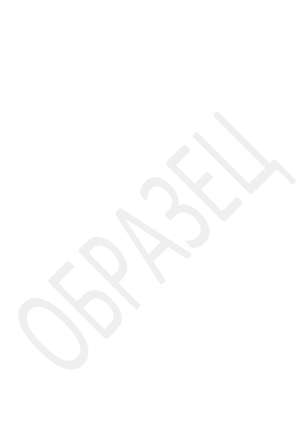 к Договору №23/_____=04  от   ____.____.2023г.АКТСДАЧИ-ПРИЕМКИ ОКАЗАННЫХ УСЛУГ,по Договору №23/_____=04  от «___»________202__г.Мы, нижеподписавшиеся, представитель «Исполнителя» ________________________________	с одной стороны, и представитель «Заказчика» ________________________________________	с другой стороны, составили настоящий акт о том, что Исполнителем  оказаны услуги: «_______________________________________________________________»Указанная услуга оказана надлежащим образом, в установленный срок и в соответствии с требованиями действующих Регламентов, СНиП, ГОСТ, ТУ, иными требованиями и заданием Заказчика. Общая стоимость оказанных услуг, включая налоги, составила _______________________________________________ рублей, с НДС (или НДС не предусмотрен).Приложение №2к Договору №23/____=04 от   ____.____.2023гАНТИКОРРУПЦИОННАЯ ОГОВОРКАГосударственное унитарное предприятие «Фонд жилищного строительства Республики Башкортостан», именуемое в дальнейшем «Заказчик», в лице генерального директора Шигапова Р.М., действующего на основании  Устава, с одной стороны, и______________________, именуемое в дальнейшем «Исполнитель»,  в  лице  _______________________,  действующего на основании ________________, с другой стороны, далее совместно именуемые «Стороны», а по отдельности «Сторона», заключили настоящее Приложение к Договору о нижеследующем:1.	 При исполнении своих обязательств по настоящему Договору, Стороны, их аффилированные лица, работники или посредники не выплачивают, не предлагают выплатить и не разрешают выплату каких-либо денежных средств или ценностей, прямо или косвенно любым лицам, для оказания влияния на действия или решения этих лиц с целью получить какие-либо неправомерные преимущества или достигнуть неправомерные цели.2.	 При исполнении своих обязательств по настоящему Договору, Стороны, их аффилированные лица, работники или посредники не осуществляют действия, квалифицируемые применимым для целей настоящего Договора законодательством, как дача/получение взятки, коммерческий подкуп, а также действия, нарушающие требования применимого законодательства и международных актов о противодействии легализации (отмыванию) доходов, полученных преступным путем.3.	 В случае возникновения у одной из Сторон подозрений, что произошло или может произойти нарушение любого из вышеуказанных условий, соответствующая Сторона обязуется незамедлительно уведомить в письменной форме о ставшем известном факте неправомерных действий другую Сторону, и при необходимости, по запросу предоставить дополнительные пояснения и необходимую информацию (документы).4.	 В случае если указанные неправомерные действия работников одной из Сторон, ее аффилированных лиц или посредников, установлены вступившим в законную силу решением (приговором) суда, другая Сторона имеет право в одностороннем порядке отказаться от исполнения настоящего Договора, путем направления письменного уведомления о расторжении Договора. Сторона, являющаяся инициатором расторжения настоящего Договора по указанным основаниям, вправе требовать возмещения реального ущерба, возникшего в результате такого расторжения.Раздел 5. Образцы форм и документов для заполнения участниками закупки	Форма № 1Председателю Закупочной комиссии Государственного унитарного предприятия «Фонд жилищного строительства Республики Башкортостан» Р.М. ШайбековуЗаявка на участие в закупке (для юридического лица печатается на бланке юридического лица)Исх. №__________                                                                                           Дата___________От кого (Наименование, Ф.И.О. почтовый адрес участника закупки):  _____________________________________________________________________________Уважаемые господа!Изучив извещение и документацию о закупке, в том числе договор, а также законодательство Российской Федерации о размещении заказов и Положение о закупках Заказчика, мы, нижеподписавшиеся, согласны (согласен) осуществить поставку (выполнить работы, оказать услуги)  ______________________(указать предмет закупки) ____________________ в соответствии с Техническим заданием Заказчика на условиях документации о закупке и проекта договора по данному лоту. Предельная (максимальная) цена договора,  в размере 800 000 рублей с НДС/ или НДС не предусмотрен включает в себя все затраты, издержки и иные расходы, связанные с оказанием услуг, в том числе: затраты исполнителя, необходимых для выполнения обязательств по договору, включая транспортные и командировочные расходы, страхование, уплату налогов, сборов, таможенных пошлин и других обязательных или связанных с надлежащим исполнением договора.Мы ознакомлены с материалами, содержащимися в документации о закупке и ее технической частью, влияющими на стоимость товара (работ, услуг) и не имеем к ней претензий.Мы согласны с тем, что в случае, если нами не были учтены какие-либо расценки на поставку товара (выполнение работ, оказание услуг), который должен быть поставлен (выполнен, оказан) в соответствии с предметом закупки, данный товар (работа, услуга) будет в любом случае поставлен в полном соответствии с требованиями документации о закупке, включая требования, содержащиеся в технической части документации, в пределах предложенной нами стоимости договора.Мы берем на себя обязательство поставить товар (выполнить работы, оказать услуги) на требуемых условиях, обеспечить выполнение указанных гарантийных обязательств в соответствии с требованиями документации о закупке, включая требования, содержащиеся в технической части документации о закупке и согласно нашим предложениям, которые мы просим включить в договор.Настоящей заявкой на участие в закупке гарантируем достоверность представленных нами сведений и информации, подтверждаем право Заказчика, не противоречащее требованию о формировании равных для всех участников закупки условий, запрашивать в уполномоченных органах и организациях информацию, уточняющую представленные нами в ней сведения.В случае если мы будем признаны победителями закупки, мы берем на себя обязательства подписать договор с Государственным унитарным предприятием «Фонд жилищного строительства Республики Башкортостан» на поставку (выполнение работ, оказание услуг) _____________(указать предмет закупки) ______________, в соответствии с требованиями документации о закупке и условиями наших предложений, в объеме, установленные документацией о закупке.В случае, если наши предложения будут лучшими после предложений победителя закупки, а победитель закупки будет признан уклонившимся от заключения договора, мы обязуемся подписать данный договор на поставку товара (выполнение работ, оказание услуг), в соответствии с требованиями документации закупке и условиями нашего предложения.Мы согласны с тем, что в случае признания нас победителями закупки или принятия Заказчиком решения о заключении с нами договора (в случае отказа от его подписания победителем закупки), и нашего уклонения от заключения договора на поставку товаров (выполнение работ, оказание услуг), являющихся предметом закупки, внесенная нами сумма обеспечения заявки на участие в закупке нам не возвращается (в случае, если обеспечение заявки предусмотрено документацией о закупке).Также подтверждаем, что мы извещены о включении сведений о нашей организации в Реестр недобросовестных поставщиков в порядке и случаях, предусмотренных законодательством РФ о размещении заказов.Контактная информация уполномоченного лица нашей организации:Контактные телефоны, должности, фамилии и имена лиц (полностью), уполномоченных для контактов:Адрес электронной почты:К настоящей заявке на участие в закупке прилагаются документы, являющиеся неотъемлемой частью нашей заявки на участие в закупке, согласно описи.Форма № 2__________________________________________________    (Должность, ФИО, подпись представителя участника закупки) М.П.Дата:  __________ Форма № 3Общие сведения об участнике закупки(Заполняется на бланке организации с указанием исх. №, даты)Каждый участник, подающий заявку на участие в закупке, заполняет данную формуАнкета участника закупки_____________________________________________________________________________(полное наименование участника закупки с указанием организационно-правовой формы (при наличии)1. Участник (для юридического лица):2. Участник (для физического лица):_____________________________________________________________     (Должность, ФИО, подпись представителя участника закупки) М.П.Дата:  __________ Форма № 4Председателю Закупочной комиссии Государственного унитарного предприятия «Фонд жилищного строительства Республики Башкортостан» Р.М. Шайбекову «Неценовые критерии оценки заявок»(для юридического лица печатается на бланке юридического лица)Исх. №__________                                                                                           Дата___________От кого (Наименование, Ф.И.О. почтовый адрес участника закупки):  _____________________________________________________________________________Изучив извещение и документацию о закупке, в том числе договор, а также законодательство Российской Федерации о размещении заказов и Положение о закупках Заказчика, мы, нижеподписавшиеся, согласны (согласен) осуществить поставку (выполнить работы, оказать услуги)  ______________________(указать предмет закупки) ____________________ на условиях, указанных ниже, которые мы просим включить в договор, в случае если мы будем признаны победителями закупки или Заказчиком будет принято решение о заключении договора с нами (в случае отказа от его подписания победителем закупки):Для подтверждения опыта участник заполняет форму с прикреплением подтверждающих документов:1) Исполненные договоры. К оценке принимаются: исполненные участником закупки с учетом правопреемства (в случае наличия в заявке подтверждающего документа) гражданско-правовые договоры, в том числе заключенные и исполненные в соответствии с Федеральным законом от 05.04.2013 №44-ФЗ; договоры, в случае их предоставления в заявке в полном объеме и со всеми приложениями. 2) акты приемки оказанных услуг, составленные при исполнении указанных договоров. Акты должны быть подписаны со стороны исполнителя и заказчика._____________________________________________________________     (Должность, ФИО, подпись представителя участника закупки) М.П.Дата:  __________ Форма № 5Председателю Закупочной комиссии Государственного унитарного предприятия «Фонд жилищного строительства Республики Башкортостан» Р.М. ШайбековуПРЕДЛОЖЕНИЕ УЧАСТНИКА ЗАКУПКИ О СУММЕ ЦЕН  ЕДИНИЦ ТОВАРА И УСЛУГ(для юридического лица печатается на бланке юридического лица)Изучив извещение об осуществлении закупки и документацию о закупке, а также проект договора, ______________________________________________________________________________(фирменное наименование участника закупки, место нахождения, почтовый адрес – для юридического лица, фамилия, имя, отчество, паспортные данные, сведения о месте жительства – для физического лица)в лице,_____________________________________________________________________(наименование должности, Ф.И.О. руководителя, уполномоченного лица для  юридического лица)сообщает о согласии осуществить поставку (выполнить работы, оказать услуги) _______________(указывается наименование лота)____________________, предусмотренные требованиями Технического задания, документации о закупке Заказчика и проекта договора, при максимальной (предельной) цене договора  600 000 рублей с НДС /НДС не предусмотрен  нами предложенная сумма цен  единиц услуги (работы)  составляет:_________________________ (цифрами и прописью)  рублей._____________________________________________________________     (Должность, ФИО, подпись представителя участника закупки) М.П.Дата:  __________ Форма № 6ДЕКЛАРАЦИЯучастника закупки соответствия требованиям, установленным Федеральным закономНастоящим,_______________________________________________________________(фирменное наименование участника закупки, место нахождения, почтовый адрес)в лице ____________________________________________, действующего на основании____,(наименование должности, Ф.И.О. руководителя, уполномоченного лица для  юридического лица)декларирует свое соответствие требованиям, установленным Положением о закупкахГУП «ФЖС РБ» и документацией о закупке № _____________ на __________________,               а именно:- непроведение ликвидации участника закупки - юридического лица и отсутствие решения арбитражного суда о признании участника закупки - юридического лица или индивидуального предпринимателя несостоятельным (банкротом) и об открытии конкурсного производства;- неприостановление деятельности участника закупки в порядке, установленном Кодексом Российской Федерации об административных правонарушениях, на дату подачи заявки на участие в закупке;- отсутствие у участника закупки недоимки по налогам, сборам, задолженности по иным обязательным платежам в бюджеты бюджетной системы Российской Федерации (за исключением сумм, на которые предоставлены отсрочка, рассрочка, инвестиционный налоговый кредит в соответствии с законодательством Российской Федерации о налогах и сборах, которые реструктурированы в соответствии с законодательством Российской Федерации, по которым имеется вступившее в законную силу решение суда о признании обязанности заявителя по уплате этих сумм исполненной или которые признаны безнадежными к взысканию в соответствии с законодательством Российской Федерации о налогах и сборах) за прошедший календарный год, размер которых превышает двадцать пять процентов балансовой стоимости активов участника закупки, по данным бухгалтерской отчетности за последний отчетный период. Участник закупки считается соответствующим установленному требованию в случае, если им в установленном порядке подано заявление об обжаловании указанных недоимки, задолженности и решение по такому заявлению на дату рассмотрения заявки на участие в определении поставщика (подрядчика, исполнителя) не принято;- отсутствие у участника закупки - физического лица либо у руководителя, членов коллегиального исполнительного органа, лица, исполняющего функции единоличного исполнительного органа, или главного бухгалтера юридического лица - участника закупки судимости за преступления в сфере экономики и (или) преступления, предусмотренные статьями 289, 290, 291, 291.1 Уголовного кодекса Российской Федерации (за исключением лиц, у которых такая судимость погашена или снята), а также неприменение в отношении указанных физических лиц наказания в виде лишения права занимать определенные должности или заниматься определенной деятельностью, которые связаны с поставкой товара, выполнением работы, оказанием услуги, являющихся объектом осуществляемой закупки, и административного наказания в виде дисквалификации;- участник закупки - юридическое лицо, которое в течение двух лет до момента подачи заявки на участие в закупке не было привлечено к административной ответственности за совершение административного правонарушения, предусмотренного статьей 19.28 Кодекса Российской Федерации об административных правонарушениях;- отсутствие между участником закупки и Предприятием конфликта интересов, под которым понимаются случаи, при которых руководитель Предприятия, член комиссии по осуществлению закупок, руководитель контрактной службы Предприятия, контрактный управляющий состоят в браке с физическими лицами, являющимися выгодоприобретателями, единоличным исполнительным органом хозяйственного общества (директором, генеральным директором, управляющим, президентом и другими), членами коллегиального исполнительного органа хозяйственного общества, руководителем (директором, генеральным директором) учреждения или унитарного предприятия либо иными органами управления юридических лиц - участников закупки, с физическими лицами, в том числе зарегистрированными в качестве индивидуального предпринимателя, - участниками закупки либо являются близкими родственниками (родственниками по прямой восходящей и нисходящей линии (родителями и детьми, дедушкой, бабушкой и внуками), полнородными и неполнородными (имеющими общих отца или мать) братьями и сестрами), усыновителями или усыновленными указанных физических лиц. Под выгодоприобретателями для целей настоящей статьи понимаются физические лица, владеющие напрямую или косвенно (через юридическое лицо или через несколько юридических лиц) более чем десятью процентами голосующих акций хозяйственного общества либо долей, превышающей десять процентов в уставном капитале хозяйственного общества;- сведения об участнике закупки отсутствуют в реестрах недобросовестных поставщиков, ведение которых предусмотрено Законом № 223-ФЗ и Законом № 44-ФЗ_____________________________________________________________     (Должность, ФИО) М.П.Дата:  __________ Форма № 7Типовая форма согласия Участника закупки на обработку персональных данныхЯ (далее – Участник закупки), _____________________________________________________________________________,(фамилия, имя, отчество)документ, удостоверяющий личность _____________________________________________________________________________, Серия__________ № _____________________, дата выдачи __________________________, выдан________________________________________________________________________ (кем)_____________________________________________________________________________,Зарегистрированный(ая) по адресу: _____________________________________________________________________________, даю свое согласие Государственному унитарному предприятию «Фонд жилищного строительства Республики Башкортостан», (далее – Заказчик), расположенному по адресу: 450077, Башкортостан, г.Уфа, улица Ленина, дом 5/3,, на обработку своих персональных данных, на следующих условиях: Заказчик осуществляет обработку персональных данных Участника закупки исключительно в целях _____________________________________________________________________________ Перечень персональных данных, передаваемых Заказчику на обработку:___________________________________________________________________________________________________________________________________________________________________________________________________________________________________________________________________________________________________________Участник закупки дает согласие на обработку Заказчиком своих персональных данных, то есть совершение, в том числе, следующих действий: обработку (включая сбор, систематизацию, накопление, хранение, уточнение (обновление, изменение), использование, обезличивание, блокирование, уничтожение персональных данных), при этом общее описание вышеуказанных способов обработки данных приведено в Федеральном законе от 27.07.2006 № 152-ФЗ, а также на передачу такой информации третьим лицам, в случаях, установленных нормативными документами вышестоящих органов и законодательством. Настоящее согласие действует бессрочно. Настоящее согласие может быть отозвано Участником заявки в любой момент по соглашению сторон. В случае неправомерного использования предоставленных данных соглашение отзывается письменным заявлением участника закупки персональных данных. Участник закупки по письменному запросу имеет право на получение информации, касающейся обработки его персональных данных (в соответствии с п.4 ст.14 Федерального закона от 27.06.2006 № 152-ФЗ). «___» ___________ 20___ г. ________________ _ ______________________ Подпись                         ФИОПодтверждаю, что ознакомлен (а) с положениями Федерального закона от 27.07.2006 №152-ФЗ «О персональных данных», права и обязанности в области защиты персональных данных мне разъяснены. «___» ___________ 20__ г. ________________ _ ______________________                                                                 Подпись                                     ФИОУТВЕРЖДАЮГенеральный директор _______________ Р.М.Шигапов«27» октября  2023 г.№ п/пОбщие сведенияОбщие сведения1 Заказчик и его адрес: Государственное унитарное предприятие «Фонд жилищного строительства Республики Башкортостан»Республика Башкортостан, 450077, г. Уфа, ул. Ленина, 5/3Тел. 8 (347) 229-91-00, main@gsfrb.ru2Уполномоченное подразделение заказчика и его адрес: Сметно-договорной отдел Государственного унитарного предприятия «Фонд жилищного строительства Республики Башкортостан» .450077, г. Уфа, ул. Ленина, 5/3, каб. 219тел. 229-91-47, 229-91-27Начальник сметно-договорного отдела - 	Беллендир Елена Владиславовна,Ведущий  специалист по закупкам сметно-договорного отдела – Мустафина Айгуль Рамазановнаmustafina@gsfrb.ru Официальный сайт заказчика:http://gsfrb.ru3Официальный сайт, на котором размещена информация о закупке: www.zakupki.gov.ru  и  электронная торговая площадка ЭТП ТОРГИ 223 http://torgi223.ru/5Способ осуществления закупки: Запрос предложений в электронной форме Максимальное значение цены договора (предельная цена договора)600 000 ,00 рублей с НДС/ или НДС не предусмотренЗаказчиком установлена предельная  цена договора. Цена договора является фиксированной  и не снижается по итогам проведения запроса предложений в электронной форме.В связи с тем, что точное  количество подлежащих оказанию услуг невозможно определить, заказчик определяет начальную цену единицы товара, работы, услуги, начальную сумму цен указанных единиц, максимальное значение цены договора (предельная цена договора), а также обосновывает цену единицы товара, работы, услуги. (приложение №1).Начальная цена единицы  работы, услугиНачальная  цена за единицу услуги:•	Квартиры площадью до 120 м2 –        16 900,00 руб.•	Нежилые здания и помещения:– площадью до 100 м2 -                                     33 800,00 руб.– площадью от 101 до 300 м2 -                         33 800,00 руб. – площадью от 301 до 5000 м2 -                       33 800,00 руб.– площадью от 5001 до 10000 м2 -                   38 000,00 руб.•	Сооружения и передаточные устройства:– один отчет до 30 единиц -                               33 800,00 руб.– один отчет от 31 до 100 единиц -                   40 600,00 руб.Начальная сумма цен единицы услуги (работы):230 700,00 руб.  (16 900+33 800+33 800+33800+ 38 000+33800+40 600)По данным формы №5 участника закупки, на основании предложенной им начальной суммы цен единицы услуги (работы): будет определен коэффициент (%) пропорционального снижения  цены  каждой единицы услуг. 6Предмет закупки (лота):Услуги по проведению экспертизы отчетов об   оценке рыночной стоимости объектов недвижимости.  8Порядок формирования цены договора (цены лота):Максимальное значение цены договора (предельная цена договора) включает все расходы участника закупки, необходимые для осуществления им своих обязательств по договору в полном объеме и надлежащего качества, в том числе все подлежащие к уплате налоги (в том числе налог на добавленную стоимость) сборы и другие обязательные платежи, расходы на страхование, сертификацию, транспортные, командировочные расходы, стоимость всех необходимых погрузочно-разгрузочных работ и иные расходы, связанные с исполнением договора.      б.составляет967 201,                               9Обеспечение заявки на участие в закупке: Не применяется10Источник финансирования закупкиСобственные средства ГУП ФЖС РБ11Валюта, используемая для формирования цены договора (цены лота) и расчетов с поставщиком (исполнителем):Валютой, используемой для формирования цены договора (цены лота) и расчетов с поставщиками (исполнителями), является рубль Российской Федерации. При оплате заключенного договора иностранная валюта не используется.12Форма, сроки и порядок оплаты:Оплата за оказанные Исполнителем услуги осуществляется Заказчиком путем перечисления денежных средств на расчетный счет Исполнителя, указанный в Договоре, в течение ___ (__________) рабочих дней с момента подписания Заказчиком акта сдачи-приемки Экспертного заключения, либо другими способами, не противоречащими действующему законодательству.13Место, условия и сроки (периоды) поставки товара, выполнения работы, оказания услуги:Требования к месту доставки товара (месту выполнения работы или оказания услуги), сроки поставки товара (или завершения работы либо график оказания услуг), требования к гарантийному сроку товара, и объему предоставления гарантий его качества и иные условия исполнения договора приведены в Проекте договора (Раздел № 4 настоящей документации) Место оказания  услуги: Экспертные заключения представляются Заказчику по адресу:РБ, г.Уфа, ул.Ленина 5/3.Срок оказания услуг: Начало – день получения от Заказчика заявки (задания на оказание услуги), содержащей исходные материалы;Окончание – в течение 10 рабочих дней с даты получения заявки (задания на оказание услуги). Исполнитель оказывает услуги в течение срока действия договора.  14Подготовка и подача заявок на участие в закупке:Участник закупки обязан изучить извещение об осуществлении закупки и документацию о закупке, включая все инструкции, формы и требования документации, а также Техническое задание (Раздел №3 настоящей документации) на поставку предусмотренного предметом закупки товара (работы, услуги) в отношении каждого лота. Участник подает заявку на участие в закупке в порядке, в срок и по форме, которые установлены документацией о закупке (Раздел №5 настоящей документации).15Требования к поставляемому товару (выполняемым работам, оказываемым услугам): Требования Заказчика к качеству, количеству, техническим характеристикам поставляемого товара (выполняемым работам, оказываемым услугам), требования к их безопасности, требования к функциональным характеристикам (потребительским свойствам) товара (работы, услуги), к размерам, отгрузке установлены в Техническом задании (Раздел №3 настоящей документации) в отношении каждого лота.Поставляемые товары (выполняемые работы, оказываемые услуги) должны соответствовать всем требованиям, установленным в соответствии с законодательством Российской Федерации. Поставляемый товар должен быть новым товаром (товар, который не был в употреблении, в ремонте, в том числе не был восстановлен, не менялись составные части, не восстанавливались потребительские свойства)16Требования к описанию участниками закупки поставляемого товара (выполняемых работ, оказываемых услуг), их количественных и качественных характеристик (в отношении каждого лота):Описание поставляемого товара (выполняемых работ, оказываемых услуг), который является предметом настоящего запроса предложений (в отношении каждого лота), производится в соответствии с требованиями к поставляемому товару (выполняемым работам, оказываемым услугам), установленными в Техническом задании (Раздел №3 настоящей документации), и по форме №5, приведенной в Разделе №5 настоящей документации. В данной форме участник закупки указывает сведения о конкретных значениях по всем показателям, предусмотренным техническим заданием. Указанные значения показателей должны однозначно идентифицировать функциональные и качественные характеристики товара (работы, услуги), в том числе не допускается указание в данной форме слова «эквивалент». При описании участником закупки поставляемого товара должны быть указаны наименование марки (или модели), товарный знак (его словесное обозначение - при наличии), полезные модели (при наличии), промышленные образцы (при наличии), наименование производителя предлагаемого товара, наименование страны происхождения товара. Представляемое участником закупки описание поставляемого товара должно содержать указание только одной марки (или) модели товара, одного производителя товара в отношении каждой позиции товара, указанной в Техническом задание (Раздел №3 настоящей документации). В случае указания участником закупки в форме заявки более одной марки (или модели) и/или производителя товара в отношении какой-либо позиции товара, заявка участника закупки признается не соответствующей требованиям документации о закупке. При указании наименования страны происхождения товара следует указывать краткое или полное официальное наименование страны мира в соответствии с Общероссийским классификатором стран мира, утвержденным постановлением Госстандарта России от 14.12.2001 №529-ст.Ошибки, опечатки, неточности, допущенные участником закупки при заполнении заявки, относятся на риск участника закупки и в случае, если в результате таких ошибок, опечаток, неточностей устанавливается формальное (техническое) несоответствие предлагаемого к поставке товара предъявляемым требованиям, заявка участника закупки на участие в закупке признается не соответствующей требованиям документации о закупке17Обеспечение исполнения Договора:Не применяетсяАнтидемпинговые мерыНе применяется19Дата начала и окончания подачи участником закупки запроса на разъяснение положений документации об электронном запросе предложений  С  «27» октября 2023 года по «6» ноября 2023 года включительно Предприятие вправе не давать разъяснений положений извещения и (или) документации о закупке, если запрос поступил  позднее чем за три рабочих дня до даты окончания срока подачи заявок на участие в закупке20Дата начала	и окончания предоставления Заказчиком участникам закупки разъяснений положений документации об электронном запросе предложенийС  «27» октября 2023 года по «9» ноября 2023 года включительноВ течение трех рабочих дней со дня поступления такого запроса Предприятие размещает в ЕИС разъяснения с указанием предмета запроса21Заявки на участие в закупке подаются по адресу: Заявки подаются  с использованием программно-аппаратных средств электронной площадки в порядке, предусмотренном регламентом электронной площадки. ЭТП ТОРГИ 223 http://torgi223.ru/22Дата начала срока подачи заявок на участие в закупке:«27» октября  2023 года 23Дата окончания срока подачи заявок на участие в закупке:«10» ноября   2023 года в  8:00 часов  ( по местному времени, часовой пояс ЕКБ)Заказчик размещает в ЕИС и на электронной площадке извещение и документацию о проведении запроса предложений не менее чем за семь рабочих дней до дня проведения такого запросаДень  и время рассмотрения  и оценки заявок и  подведения итогов 450077, Республика Башкортостан, г.Уфа, ул.Ленина, 5/3, каб. 226 (актовый зал)   «13» ноября   2023 года с 10.00 по местному времени, часовой пояс ЕКБ)   25.День  и время переторжки (подачи окончательных ценовых предложений)Не предусмотрено   26.Критерии оценки заявок на участие в закупке и их значимость, порядок оценки заявокОценка заявок осуществляется с использованием следующих критериев оценки заявок:1.Цена договора, значимость критерия - 60%.По критерию «Цена договора» при предельной цене договора, равной   600 000,00 рублям оценивается показатель «Начальная сумма цен единицы услуги». Начальная сумма цен единицы услуги  должна быть не выше начальной суммы цен единицы услуги, равной  230  700, 00 рублям. На основании предложенной участником  начальной суммы цен единицы услуги (работы): будет определен коэффициент (%) пропорционального снижения  цены  каждой единицы услуг.2. Отсрочка платежа со значимостью критерия -40%.Минимальный срок оплаты- 7 рабочих дней.Комиссия по закупкам проводит оценку заявки по вышеперечисленным критериям согласно разделу 18 раздела №1. Инструкция участникам закупки.Критерии оценки заявок на участие в закупке и их значимость, порядок оценки заявокОценка заявок осуществляется с использованием следующих критериев оценки заявок:1.Цена договора, значимость критерия - 60%.По критерию «Цена договора» при предельной цене договора, равной   600 000,00 рублям оценивается показатель «Начальная сумма цен единицы услуги». Начальная сумма цен единицы услуги  должна быть не выше начальной суммы цен единицы услуги, равной  230  700, 00 рублям. На основании предложенной участником  начальной суммы цен единицы услуги (работы): будет определен коэффициент (%) пропорционального снижения  цены  каждой единицы услуг.2. Отсрочка платежа со значимостью критерия -40%.Минимальный срок оплаты- 7 рабочих дней.Комиссия по закупкам проводит оценку заявки по вышеперечисленным критериям согласно разделу 18 раздела №1. Инструкция участникам закупки.27.Срок, место и порядок предоставления документацииПосле даты размещения извещения о проведении запроса предложений любое заинтересованное лицо имеет возможность самостоятельно скачать документацию в Единой информационной системе www.zakupki.gov.ru. Документация предоставляется бесплатно28.Требования к содержанию, форме, составу заявки на участие в закупке: Заявка на участие в закупке (по каждому лоту) должна быть подготовлена по форме №1 настоящей документации и содержать:1) документ, содержащий сведения об участнике закупок, подавшем заявку: фирменное наименование (полное наименование), организационно-правовую форму, место нахождения, почтовый адрес (для юридического лица), фамилию, имя, отчество, паспортные данные, сведения о месте жительства (для физического лица), номер контактного телефона;(форма №3)2) копии учредительных документов участника закупок (для юридических лиц) – все страницы;3) копии документов, удостоверяющих личность (для физических лиц) – все страницы;4) выписку из Единого государственного реестра юридических лиц (для юридических лиц) или Единого государственного реестра индивидуальных предпринимателей (для индивидуальных предпринимателей), полученную не ранее чем за шесть месяцев до дня размещения в ЕИС извещения о проведении закупки.В соответствии с Федеральным законом от 27.07.2010 № 210-ФЗ «Об организации предоставления государственных и муниципальных услуг» и Федеральным законом от 6.04.2011 № 63-ФЗ «Об электронной подписи», участник вправе предоставить выписку ЕГРЮЛ/ЕГРИП, полученную с помощью сервиса «Предоставление сведений из ЕГРЮЛ/ЕГРИП о конкретном юридическом лице/индивидуальном предпринимателе в форме электронного документа» (https://service.nalog.ru), сформированную в формате PDF и подписанную усиленной квалифицированной электронной подписью, которую можно визуализировать, в том числе при распечатывании;5) надлежащим образом заверенный перевод на русский язык документов о государственной регистрации юридического лица или индивидуального предпринимателя согласно законодательству соответствующего государства (для иностранных лиц). Документы должны быть получены не ранее чем за шесть месяцев до дня размещения в ЕИС извещения о проведении запроса предложений;6) документ, подтверждающий полномочия лица осуществлять действия от имени участника закупок - юридического лица (копия решения о назначении или об избрании физического лица на должность, в соответствии с которым это физическое лицо обладает правом действовать от имени участника без доверенности). Если от имени участника выступает иное лицо, заявка должна включать и доверенность на осуществление действий от имени участника закупок, заверенную печатью (при наличии) участника закупок и подписанную от его имени лицом (лицами), которому в соответствии с законодательством РФ, учредительными документами предоставлено право подписи доверенностей (для юридических лиц), либо нотариально заверенную копию такой доверенности;7) решение об одобрении или о совершении крупной сделки (его копию), если требование о необходимости такого решения для совершения крупной сделки установлено законодательством РФ, учредительными документами юридического лица и если для участника закупок поставка товаров, выполнение работ, оказание услуг, выступающих предметом договора, предоставление обеспечения исполнения договора являются крупной сделкой. Если указанные действия не считаются для участника закупки крупной сделкой, представляется соответствующее письмо;8) документ, декларирующий следующие требования (по форме №6 настоящей документации):- непроведение ликвидации участника закупки - юридического лица и отсутствие решения арбитражного суда о признании участника закупки - юридического лица или индивидуального предпринимателя несостоятельным (банкротом) и об открытии конкурсного производства;- неприостановление деятельности участника закупки в порядке, установленном Кодексом Российской Федерации об административных правонарушениях, на дату подачи заявки на участие в закупке;- отсутствие у участника закупки недоимки по налогам, сборам, задолженности по иным обязательным платежам в бюджеты бюджетной системы Российской Федерации (за исключением сумм, на которые предоставлены отсрочка, рассрочка, инвестиционный налоговый кредит в соответствии с законодательством Российской Федерации о налогах и сборах, которые реструктурированы в соответствии с законодательством Российской Федерации, по которым имеется вступившее в законную силу решение суда о признании обязанности заявителя по уплате этих сумм исполненной или которые признаны безнадежными к взысканию в соответствии с законодательством Российской Федерации о налогах и сборах) за прошедший календарный год, размер которых превышает двадцать пять процентов балансовой стоимости активов участника закупки, по данным бухгалтерской отчетности за последний отчетный период. Участник закупки считается соответствующим установленному требованию в случае, если им в установленном порядке подано заявление об обжаловании указанных недоимки, задолженности и решение по такому заявлению на дату рассмотрения заявки на участие в определении поставщика (подрядчика, исполнителя) не принято;- отсутствие у участника закупки - физического лица либо у руководителя, членов коллегиального исполнительного органа, лица, исполняющего функции единоличного исполнительного органа, или главного бухгалтера юридического лица - участника закупки судимости за преступления в сфере экономики и (или) преступления, предусмотренные статьями 289, 290, 291, 291.1 Уголовного кодекса Российской Федерации (за исключением лиц, у которых такая судимость погашена или снята), а также неприменение в отношении указанных физических лиц наказания в виде лишения права занимать определенные должности или заниматься определенной деятельностью, которые связаны с поставкой товара, выполнением работы, оказанием услуги, являющихся объектом осуществляемой закупки, и административного наказания в виде дисквалификации;- участник закупки - юридическое лицо, которое в течение двух лет до момента подачи заявки на участие в закупке не было привлечено к административной ответственности за совершение административного правонарушения, предусмотренного статьей 19.28 Кодекса Российской Федерации об административных правонарушениях;- отсутствие между участником закупки и Предприятием конфликта интересов, под которым понимаются случаи, при которых руководитель Предприятия, член комиссии по осуществлению закупок, руководитель контрактной службы Предприятия, контрактный управляющий состоят в браке с физическими лицами, являющимися выгодоприобретателями, единоличным исполнительным органом хозяйственного общества (директором, генеральным директором, управляющим, президентом и другими), членами коллегиального исполнительного органа хозяйственного общества, руководителем (директором, генеральным директором) учреждения или унитарного предприятия либо иными органами управления юридических лиц - участников закупки, с физическими лицами, в том числе зарегистрированными в качестве индивидуального предпринимателя, - участниками закупки либо являются близкими родственниками (родственниками по прямой восходящей и нисходящей линии (родителями и детьми, дедушкой, бабушкой и внуками), полнородными и неполнородными (имеющими общих отца или мать) братьями и сестрами), усыновителями или усыновленными указанных физических лиц. Под выгодоприобретателями для целей настоящей статьи понимаются физические лица, владеющие напрямую или косвенно (через юридическое лицо или через несколько юридических лиц) более чем десятью процентами голосующих акций хозяйственного общества либо долей, превышающей десять процентов в уставном капитале хозяйственного общества;- сведения об участнике закупки отсутствуют в реестрах недобросовестных поставщиков, ведение которых предусмотрено Законом № 223-ФЗ и Законом № 44-ФЗ;9) предложение участника запроса предложений о качественных и функциональных характеристиках (потребительских свойствах), безопасности, сроках поставки товаров, выполнения работ, оказания услуг, предложение о сумме цен  единиц услуги (работы)  (по форме №5 настоящей документации);10) документы (их копии), подтверждающие соответствие участника запроса предложений требованиям законодательства РФ и документации о проведении запроса предложений  к лицам, которые осуществляют поставки товаров, выполнение работ, оказание услуг - предусмотрено:Наличие у участника закупки права на оказание экспертных услуг в соответствии с Федеральным законом от 29.07.1998 N 135-ФЗ "Об оценочной деятельности в Российской Федерации", которое подтверждается:- копия документа подтверждающего, что сведения об участнике закупки внесены в единый государственный реестр саморегулируемых организаций оценщиков (выписка из единого государственного реестра саморегулируемых организаций оценщиков); - копия документа, подтверждающего избрание эксперта в состав экспертного совета саморегулируемой организации оценщиков;- копия документа, подтверждающего членство эксперта в саморегулируемой организации оценщиков (свидетельство о членстве в саморегулируемой организации оценщиков и (или) выписка из реестра членов саморегулируемой организации оценщиков);- копия квалификационного аттестата эксперта в области оценочной деятельности по направлению оценочной деятельности «Оценка недвижимости».Основание: ст. 16.2, 17.1, 22, 24.2 Федерального закона от 29 июля 1998 года № 135-ФЗ «Об оценочной деятельности в Российской Федерации» (далее- Закон об оценочной деятельности), пункт 6 Федерального стандарта оценки «Порядок проведения экспертизы, требования к экспертному заключению и порядку его утверждения (ФСО № 5)», утвержденного приказом Минэкономразвития России от 04.07.2011 № 328.   11) документы (их копии), подтверждающие соответствие товаров, работ, услуг требованиям законодательства РФ к таким товарам, работам, услугам, если законодательством РФ установлены требования к ним и если представление указанных документов предусмотрено документацией о проведении запроса предложений. Исключение составляют документы, которые согласно гражданскому законодательству могут быть представлены только вместе с товаром - не предусмотрено:12)	документы (их копии) и сведения, необходимые для оценки заявки по критериям, которые установлены в документации о запросе предложений (по форме 4 и 5 с приложением копий документов);13)	обязательство участника запроса предложений представить до момента заключения договора сведения о цепочке собственников, включая бенефициаров (в том числе конечных), и документы, подтверждающие эти сведения, если требование о представлении таких сведений было установлено в документации о проведении запроса предложений- не предусмотрено;14) согласия на обработку персональных данных, в случае если участником закупки является физическое лицо.15)согласие участника закупки в электронной форме на выполнение работ в соответствии с извещением и документацией о проведении закупки  в электронной форме, в том числе с требованиями Технического задания, условиями договора (такое согласие дается с применением программно-аппаратных средств электронной площадки) - предусмотрено;16) другие документы в соответствии с требованиями настоящего Положения и документации о проведении запроса предложений:Заявка на участие может содержать:1) дополнительные документы и сведения, необходимые для оценки заявки по критериям, которые установлены в документации о проведении запроса предложений;2) эскиз, рисунок, чертеж, фотографию, иное изображение товара, образец (пробу) товара, на поставку которого осуществляется закупка;3) иные документы, подтверждающие соответствие участника закупки и (или) товара, работы, услуги требованиям, установленным в документации о проведении запроса предложений.Заявка на участие в запросе предложений должна включать опись входящих в ее состав документов.(форма №2).29Участники закупки должны соответствовать следующим обязательным требованиям:- участник закупки должен соответствовать требованиям законодательства Российской Федерации к лицам, осуществляющим поставки товаров, выполнение работ, оказание услуг, которые являются предметом закупки:- сведения об участнике закупки должны быть внесены в единый государственный реестр саморегулируемых организаций оценщиков;- наличие у участника закупки эксперта в составе экспертного совета саморегулируемой организации оценщиков, отвечающего требованиям, установленным статьей 16.2 Закона об оценочной деятельности, а именно: - эксперт должен являться членом саморегулируемой организации оценщиков и избран в состав экспертного совета саморегулируемой организации оценщиков, сдавший квалификационный экзамен в области оценочной деятельности по направлению «Оценка недвижимости».-участник закупки должен отвечать требованиям документации о закупке и Положения;- непроведение ликвидации участника закупки - юридического лица и отсутствие решения арбитражного суда о признании участника закупки - юридического лица или индивидуального предпринимателя несостоятельным (банкротом) и об открытии конкурсного производства;- неприостановление деятельности участника закупки в порядке, установленном Кодексом Российской Федерации об административных правонарушениях, на дату подачи заявки на участие в закупке;- отсутствие у участника закупки недоимки по налогам, сборам, задолженности по иным обязательным платежам в бюджеты бюджетной системы Российской Федерации (за исключением сумм, на которые предоставлены отсрочка, рассрочка, инвестиционный налоговый кредит в соответствии с законодательством Российской Федерации о налогах и сборах, которые реструктурированы в соответствии с законодательством Российской Федерации, по которым имеется вступившее в законную силу решение суда о признании обязанности заявителя по уплате этих сумм исполненной или которые признаны безнадежными к взысканию в соответствии с законодательством Российской Федерации о налогах и сборах) за прошедший календарный год, размер которых превышает двадцать пять процентов балансовой стоимости активов участника закупки, по данным бухгалтерской отчетности за последний отчетный период. Участник закупки считается соответствующим установленному требованию в случае, если им в установленном порядке подано заявление об обжаловании указанных недоимки, задолженности и решение по такому заявлению на дату рассмотрения заявки на участие в определении поставщика (подрядчика, исполнителя) не принято;- отсутствие у участника закупки - физического лица либо у руководителя, членов коллегиального исполнительного органа, лица, исполняющего функции единоличного исполнительного органа, или главного бухгалтера юридического лица - участника закупки судимости за преступления в сфере экономики и (или) преступления, предусмотренные статьями 289, 290, 291, 291.1 Уголовного кодекса Российской Федерации (за исключением лиц, у которых такая судимость погашена или снята), а также неприменение в отношении указанных физических лиц наказания в виде лишения права занимать определенные должности или заниматься определенной деятельностью, которые связаны с поставкой товара, выполнением работы, оказанием услуги, являющихся объектом осуществляемой закупки, и административного наказания в виде дисквалификации;- участник закупки - юридическое лицо, которое в течение двух лет до момента подачи заявки на участие в закупке не было привлечено к административной ответственности за совершение административного правонарушения, предусмотренного статьей 19.28 Кодекса Российской Федерации об административных правонарушениях;- отсутствие между участником закупки и Предприятием конфликта интересов, под которым понимаются случаи, при которых руководитель Предприятия, член комиссии по осуществлению закупок, руководитель контрактной службы Предприятия, контрактный управляющий состоят в браке с физическими лицами, являющимися выгодоприобретателями, единоличным исполнительным органом хозяйственного общества (директором, генеральным директором, управляющим, президентом и другими), членами коллегиального исполнительного органа хозяйственного общества, руководителем (директором, генеральным директором) учреждения или унитарного предприятия либо иными органами управления юридических лиц - участников закупки, с физическими лицами, в том числе зарегистрированными в качестве индивидуального предпринимателя, - участниками закупки либо являются близкими родственниками (родственниками по прямой восходящей и нисходящей линии (родителями и детьми, дедушкой, бабушкой и внуками), полнородными и неполнородными (имеющими общих отца или мать) братьями и сестрами), усыновителями или усыновленными указанных физических лиц. Под выгодоприобретателями для целей настоящей статьи понимаются физические лица, владеющие напрямую или косвенно (через юридическое лицо или через несколько юридических лиц) более чем десятью процентами голосующих акций хозяйственного общества либо долей, превышающей десять процентов в уставном капитале хозяйственного общества;- сведения об участнике закупки отсутствуют в реестрах недобросовестных поставщиков, ведение которых предусмотрено Законом № 223-ФЗ и Законом № 44-ФЗ31.Срок подписания  договора  (в отношении каждого лота): Договор по результатам закупки заключается  не ранее чем через 10 дней и не позднее чем через 20 дней с даты размещения в ЕИС итогового протокола, составленного по результатам закупки32.Приоритет товаров российского происхождения, работ, услуг, выполняемых, оказываемых российскими лицами, по отношению к товарам, происходящим из иностранного государства, работам, услугам, выполняемым, оказываемым иностранными лицами:Применяется Установлен приоритет работам, выполняемым российскими лицами, по отношению к работам, выполняемым иностранными лицами.Отнесение участника к российским или иностранным лицам осуществляется по адресу регистрации юридического лица и сведений о гражданстве физического лица на основании следующих документов:а) выписки из ЕГРЮЛ / ЕГРИП (для юридических лиц и индивидуальных предпринимателей);б) документов, удостоверяющих личность (для физических лиц).Приоритет не предоставляется в случаях, указанных в пункте 6 Постановления № 925.Инициатор закупкиИнициатор закупкиОтдел реализации недвижимости ГУП ФЖС РБНаименование объекта закупкиНаименование объекта закупкиУслуги по проведению экспертизы отчетов об   оценке рыночной стоимости объектов недвижимости.1.Техническое задание1.Техническое задание1.Техническое заданиеЗаказчикГУП ФЖС РБЗастройщикГУП ФЖС РБВид финансированияСредства ГУП ФЖС РБОсновные Технические характеристики объектовОбъектами экспертизы являются отчеты об оценке рыночной стоимости следующих объектов недвижимости, расположенные в республике Башкортостан:  -Квартиры.-Нежилые здания и помещения.-Сооружения и передаточные устройства.Заявка (задание) Заказчика содержит исходные документы (отчет об оценке) и формируется на каждый отчет об оценке в отдельности.Место предоставления услуги Экспертные заключения представляется Заказчику по адресу:РБ, г.Уфа, ул.Ленина 5/3Требования к качеству выполнению услугРезультатом экспертизы отчета об оценке является положительное или отрицательное экспертное заключение.Экспертное положительное или отрицательное заключение должно соответствовать требованиям Федерального закона от 29.07.1998 №135-ФЗ «Об оценочной деятельности 
в Российской Федерации», приказу Министерства экономического развития Российской Федерации от 04.07.2011 № 328 «Об утверждении Федерального стандарта оценки «Порядок проведения экспертизы, требования к экспертному заключению и порядку его утверждения (ФСО №5)» и иным действующим законодательным актам Российской Федерации об оценочной деятельности. 1.Требование к экспертному заключению:В экспертном заключении указываются:а) дата составления и номер экспертного заключения;б) основание для проведения экспертизы отчета об оценке;в) сведения о заказчике экспертизы отчета об оценке или ином органе, инициировавшем проведение экспертизы отчета об оценке:фамилия, имя, отчество (при наличии) физического лица;реквизиты юридического лица - полное и (или) сокращенное наименование, основной государственный регистрационный номер или иной регистрационный номер юридического лица, место нахождения;г) утратил силу. д) сведения об отчете об оценке (дата составления и порядковый номер отчета об оценке, вид определяемой стоимости, цель оценки, предпосылки стоимости, допущения оценки, информация, идентифицирующая объект оценки, дата определения стоимости объекта оценки), а также сведения об иных документах и материалах, представленных для экспертизы отчета об оценке;е) сведения о допущениях и ограничительных условиях, с учетом которых проведена экспертиза отчета об оценке;ж) сведения об эксперте (экспертах), подписавшем (подписавших) экспертное заключение (фамилия, имя, отчество, регистрационный номер согласно реестру членов саморегулируемой организации оценщиков);з) результаты проверки отчета об оценке на соответствие требованиям законодательства Российской Федерации об оценочной деятельности, в том числе требованиям Федерального закона, федеральных стандартов оценки и других актов уполномоченного федерального органа, осуществляющего функции по нормативно-правовому регулированию оценочной деятельности, и (или) стандартов и правил оценочной деятельности саморегулируемой организации оценщиков, членом которой является оценщик, подписавший отчет об оценке;и) результаты проверки соответствия цели оценки установленному виду стоимости, предпосылок вида стоимости предполагаемому использованию объекта оценки, обоснованности выбранных оценщиком методов оценки в рамках каждого из использованных оценщиком подходов к оценке, корректности сделанных в процессе оценки допущений и проверки соответствия выполненного в отчете расчета стоимости объекта оценки соответствующим подходам и методам;к) результаты и обоснование иных действий эксперта при проведении экспертизы;л) вывод по итогам проведения экспертизы отчета об оценке, который должен быть обоснован.2. Требования к результату экспертного заключения:Экспертное заключение составляется в письменной форме в соответствии с требованиями Федерального закона, федеральных стандартов оценки, стандартов и правил оценочной деятельности саморегулируемой организации оценщиков, членом экспертного совета которой является эксперт (эксперты), проводящий (проводящие) экспертизу отчета об оценке, и должно быть пронумеровано постранично, подписано экспертом (экспертами), проводившим (проводившими) экспертизу отчета об оценке, утверждено руководителем экспертного совета саморегулируемой организации оценщиков либо иным уполномоченным лицом, являющимся членом экспертного совета саморегулируемой организации оценщиков, заверено руководителем исполнительного органа саморегулируемой организации оценщиков или иным уполномоченным лицом и утверждено в порядке, установленном саморегулируемой организацией оценщиков в соответствии с требованиями настоящего Федерального стандарта оценки.Экспертное заключение в форме документа на бумажном носителе должно быть прошито и скреплено печатью саморегулируемой организации оценщиков.Экспертное заключение в форме электронного документа должно быть подписано усиленной квалифицированной электронной подписью в соответствии с законодательством Российской Федерации. По итогу выполнения работ, Исполнителем предоставляется Заказчику:- экспертное заключение на каждый объект оценки, оформленное на бумажном носителе, составленное в 2 (двух) экземплярах и в форме электронного документа, в соответствии с требованиями Федерального закона, федеральных стандартов оценки, стандартов и правил оценочной деятельности саморегулируемой организации оценщиков, членом экспертного совета которой является эксперт (эксперты), проводящий (проводящие) экспертизу отчета об оценке, и должно быть пронумеровано постранично, подписано экспертом (экспертами), проводившим (проводившими) экспертизу отчета об оценке, утверждено руководителем экспертного совета саморегулируемой организации оценщиков либо иным уполномоченным лицом, являющимся членом экспертного совета саморегулируемой организации оценщиков, заверено руководителем исполнительного органа саморегулируемой организации оценщиков или иным уполномоченным лицом и утверждено в порядке, установленном саморегулируемой организацией оценщиков в соответствии с требованиями федерального стандарта оценки «Порядок проведения экспертизы, требования к экспертному заключению и порядку его утвердения (ФСО № 5)».  Срок выполнения услуг, место выполнения работ, услугСрок оказания услуг:Начало – день получения от Заказчика заявки (задания на оказание услуги), содержащей исходные материалы;Окончание – в течение 10 рабочих дней с даты получения заявки (задания на оказание услуги). Исполнитель оказывает услуги в течение срока действия договора.  Срок действия договораНачало – с даты заключения договора.Окончание – до 31.12.2024г.Форма, сроки и порядок оплаты работ, услугБезналичный расчёт, в течение ____ (_____________) (согласно заявке участника) рабочих дней с даты подписания Заказчиком акта сдачи-приёмки выполненных услуг.Требование к исполнителю     Под экспертизой отчета понимаются действия эксперта или экспертов саморегулируемой организации оценщиков в целях формирования мнения эксперта или экспертов в отношении отчета, подписанного оценщиком или оценщиками, о соответствии требованиям законодательства Российской Федерации об оценочной деятельности (в том числе требованиям настоящего Федерального закона, федеральных стандартов оценки и других актов уполномоченного федерального органа, осуществляющего функции по нормативно-правовому регулированию оценочной деятельности), а в случае проведения экспертизы отчета об определении рыночной стоимости объекта оценки также о подтверждении рыночной стоимости объекта оценки, определенной оценщиком в отчете.Участник закупки должен соответствовать требованиям законодательства Российской Федерации к лицам, осуществляющим поставки товаров, выполнение работ, оказание услуг, которые являются предметом закупки:- сведения об участнике закупки должны быть внесены в единый государственный реестр саморегулируемых организаций оценщиков;- наличие у участника закупки эксперта в составе экспертного совета саморегулируемой организации оценщиков, отвечающего требованиям, установленным статьей 16.2 Закона об оценочной деятельности, а именно: - эксперт должен являться членом саморегулируемой организации оценщиков и избран в состав экспертного совета саморегулируемой организации оценщиков, сдавший квалификационный экзамен в области оценочной деятельности по направлению «Оценка недвижимости».Основание: ст. 16.2, 17.1, 22, 24.2 Закона об оценочной деятельности, пункт 6 Федерального стандарта оценки «Порядок проведения экспертизы, требования к экспертному заключению и порядку его утверждения (ФСО N 5)», утвержденного приказом Минэкономразвития России от 04.07.2011 № 328.Экспертиза отчета об оценке не может проводиться экспертом, подписавшим отчет об оценке, в отношении которого проводится экспертиза, либо являющимся учредителем, собственником, акционером, должностным лицом или работником юридического лица - заказчика экспертизы, собственника объекта оценки.Экспертиза отчета об оценке также не может проводиться экспертом в случае, если эксперт имеет имущественный интерес в объекте оценки, в отношении отчета об оценке которого проводится экспертиза, либо если эксперт состоит с учредителем, собственником, должностным лицом юридического лица - заказчика экспертизы, физическим лицом - заказчиком экспертизы или лицом, подписавшим соответствующий отчет об оценке, в близком родстве или свойстве, а также если юридическое лицо - заказчик экспертизы является кредитором или страховщиком эксперта.Экспертом саморегулируемой организации оценщиков - членом экспертного совета саморегулируемой организации оценщиков признается лицо, сдавшее квалификационный экзамен в области оценочной деятельности и избранное в состав экспертного совета саморегулируемой организации оценщиков общим собранием членов саморегулируемой организации оценщиков.Цена договораЦена работ включает в себя стоимость всех затрат Исполнителя, необходимых для выполнения обязательств по Договору, включая транспортные и командировочные расходы, страхование, уплату налогов, сборов, таможенных пошлин и других обязательных или связанных с надлежащим исполнением Договора платежей.Цена договора является фиксированной и не снижается по итогам запроса предложений и составляет 600 000,00 рублей с учетом НДС / либо НДС не предусмотрен.              Предельная цена договораПредельная цена договора600 000,00 рублей с учетом НДС / либо НДС не предусмотрен.              Начальная цена за  единицу услуги:Начальная цена за  единицу услуги:Начальная  цена за единицу услуги:•	Квартиры площадью до 120 м2 –                                16 900,00 руб.•	Нежилые здания и помещения:– площадью до 100 м2 -                                     33 800,00 руб.– площадью от 101 до 300 м2 -                         33 800,00 руб. – площадью от 301 до 5000 м2 -                       33 800,00 руб.– площадью от 5001 до 10000 м2 -                   38 000,00 руб.•	Сооружения и передаточные устройства:– один отчет до 30 единиц -                               33 800,00 руб.– один отчет от 31 до 100 единиц -                   40 600,00 руб.Начальная сумма  цен за  единицу услугиНачальная сумма  цен за  единицу услуги                                                                                   230 700,00 рублейМетод расчета начальной (максимальной) цены единицы услугМетод расчета начальной (максимальной) цены единицы услугМетод сопоставимых рыночных цен (анализ рынка).Способ закупки и при необходимости перечень критериев оценки заявок на участие в закупкеСпособ закупки и при необходимости перечень критериев оценки заявок на участие в закупкеЗапрос предложенийОценка заявок осуществляется с использованием следующих критериев оценки заявок:1.Цена договора, значимость критерия - 60%.По критерию «Цена договора» при предельной цене договора, равной   600 000,00 рублям оценивается показатель «Начальная сумма цен единицы услуги». Начальная сумма цен единицы услуги  должна быть не выше начальной суммы цен единицы услуги, равной  230  700, 00 рублям. На основании предложенной участником  начальной суммы цен единицы услуги (работы): будет определен коэффициент (%) пропорционального снижения  цены  каждой единицы услуг.2. Отсрочка платежа со значимостью критерия -40%.ЗаказчикИсполнительГУП «Фонд жилищного строительства Республики Башкортостан»450077, РБ, г. Уфа, ул. Ленина, 5/3Телефон:  (347) 229-91-00  E-mail: main@gsfrb.ruИНН 0274100871, КПП 027401001ОГРН 1040203922660р/с 40602810006000103295 Башкирское отделение №8598ПАО Сбербанк к/с 30101810300000000601БИК 048073601Генеральный директор___________________Р.М. Шигапов    М.п.__________________________________________________.________________________________________________________________________________________________________________________________________________________________________________________________________ ____________________ /_________________    М.п.№Наименование объектаНаименование работЦенаНДССумма с НДСЗаказчикИсполнительГУП «ФЖС РБ»_______________________________________ /_____________/           М.П.____________________ /_____________/    М.П.ЗАКАЗЧИКГенеральный директор_______________________ Р.М. Шигапов                 М.п.ИСПОЛНИТЕЛЬ________________________________ /____________                 М.п.Участник закупки:Участник закупки:(уполномоченный представитель)(уполномоченный представитель)(наименование должности)(наименование должности)(Фамилия, имя, отчество – полностью)(Фамилия, имя, отчество – полностью)(М.П.)(Подпись)ОПИСЬпредставленных документов на участие в закупке ОПИСЬпредставленных документов на участие в закупке ОПИСЬпредставленных документов на участие в закупке Настоящим: _______________________________________________________________________(наименование участника закупки)подтверждает, что для участия в закупке на право заключения договора  на __________________________________________________________  (указать предмет закупки) направляются ниже перечисленные документы:Настоящим: _______________________________________________________________________(наименование участника закупки)подтверждает, что для участия в закупке на право заключения договора  на __________________________________________________________  (указать предмет закупки) направляются ниже перечисленные документы:Настоящим: _______________________________________________________________________(наименование участника закупки)подтверждает, что для участия в закупке на право заключения договора  на __________________________________________________________  (указать предмет закупки) направляются ниже перечисленные документы:Настоящим: _______________________________________________________________________(наименование участника закупки)подтверждает, что для участия в закупке на право заключения договора  на __________________________________________________________  (указать предмет закупки) направляются ниже перечисленные документы:Настоящим: _______________________________________________________________________(наименование участника закупки)подтверждает, что для участия в закупке на право заключения договора  на __________________________________________________________  (указать предмет закупки) направляются ниже перечисленные документы:Настоящим: _______________________________________________________________________(наименование участника закупки)подтверждает, что для участия в закупке на право заключения договора  на __________________________________________________________  (указать предмет закупки) направляются ниже перечисленные документы:Настоящим: _______________________________________________________________________(наименование участника закупки)подтверждает, что для участия в закупке на право заключения договора  на __________________________________________________________  (указать предмет закупки) направляются ниже перечисленные документы:Настоящим: _______________________________________________________________________(наименование участника закупки)подтверждает, что для участия в закупке на право заключения договора  на __________________________________________________________  (указать предмет закупки) направляются ниже перечисленные документы:Настоящим: _______________________________________________________________________(наименование участника закупки)подтверждает, что для участия в закупке на право заключения договора  на __________________________________________________________  (указать предмет закупки) направляются ниже перечисленные документы:Наименование, фирменное наименование (при наличии) юридического лицаСведения об организационно-правовой форме юридического лицаПочтовый адресМесто нахожденияНомер контактного телефонаАдрес электронной почтыИдентификационный номер налогоплательщика участника  закупки или в соответствии с законодательством соответствующего иностранного государства аналог идентификационного номера налогоплательщика участника электронного аукциона (для иностранного лица)Идентификационный номер налогоплательщика учредителей, членов коллегиального исполнительного органа, лица, исполняющего функции единоличного исполнительного органа участника такой закупкиДата постановки на учет в налоговом органеКод ОГРНКод по ОКСМКод по ОКПОКод по ОКТМОКод по ОКОПФ/ОКФСБанковские реквизиты участника для заполнения проекта договораФамилия, имя, отчество (при наличии)                                  Паспортные данные                                       Место жительстваКонтактный телефонАдрес электронной почтыИдентификационный номер налогоплательщика участника  закупки или в соответствии с законодательством соответствующего иностранного государства аналог идентификационного номера налогоплательщика участника закупки (для иностранного лица)Дата постановки на учет в налоговом органеКод ОГРНБанковские реквизиты участника для заполнения проекта договора№ п/пУсловия  ЗаказчикаПредложения участника закупки (обязательное заполнение участником)1Отсрочка платежа со значимостью критерия (весовым коэффициентом) 40%.____ (   ) рабочих дней( не менее 7 рабочих дней )